Školský vzdelávací program   Grösslingáčik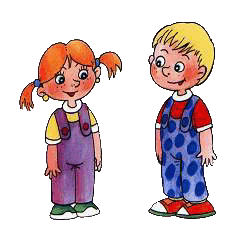 OBSAH:NÁZOV ŠKOLSKÉHO VZDELÁVACIEHO PROGRAMUVYMEDZENIE VLASTNÝCH CIEĽOV A POSLANIA VÝCHOVY A VZDELÁVANIA A ZAMERANIE MATERSKEJ ŠKOLYSTUPEŇ VZDELANIADĹŽKA DOCHÁDZKY A FORMY VÝCHOVY A VZDELÁVANIAUČEBNÉ OSNOVY         Východiská plánovania výchovy a vzdelávania v materskej škole v súlade s povinným   predprimárnym vzdelávaním 5.2  Témy obsahových celkov 5.3  Obsahové celky a výkonové štandardy ŠkVP GrösslingáčikVYUČOVACÍ JAZYK PODĽA §  12  ŠKOLSKÉHO ZÁKONAHODNOTENIE DETÍPOUŽITÉ SKRATKYPOUŽITÉ ZDROJEZÁZNAMY O REVIDOVANÍ1. NÁZOV ŠKOLSKÉHO VZDELÁVACIEHO PROGRAMUŠkolský vzdelávací program GRÖSSLINGÁČIK je základným dokumentom materskej školy, podľa ktorého sa uskutočňuje výchova a vzdelávanie.Je zostavený tak, aby rešpektoval ciele výchovy a vzdelávania uvedené v zákone č. 245/2008 Z. z. o výchove a vzdelávaní (školský zákon) a o zmene a doplnení neskorších predpisov s ohľadom na ciele stanovené v koncepčnom zámere rozvoja materskej školy, vlastným zameraním školy, s potrebami a záujmami detí, zákonných zástupcov a pedagogických zamestnancov.2. VLASTNÉ CIELE A POSLANIE  VÝCHOVY  A VZDELÁVANIA A ZAMERANIE MATERSKEJ ŠKOLY Naša materská škola cieľavedome a systematicky podporuje dosiahnutie optimálnej kognitívnej, senzo- motorickej a sociálno – citovej úrovne ako základu  na školské vzdelávanie v základnej škole a na život v spoločnosti.Stanoveniu vlastných cieľov predchádzalo spracovanie záverov a odporúčaní, ktoré vyplynuli z autoevalvácie materskej školy s ohľadom na osobnostný rozvoj detí.Vlastné ciele:Získať prvotné základy komunikačných, sociálnych a personálnych kompetencií, občianskych a pracovných kompetencií. matematických kompetencií, kompetencií v oblasti vedy a techniky, digitálnych kompetencií, kompetencií učiť sa, riešiť problémy a tvorivo a kriticky myslieť.Naučiť deti sebaobsluhe a základným hygienickým návykom, chrániť si svoje zdravie a zdravie iných, dbať na správnu výživu a pestovať u detí návyky súvisiace so zdravým životným štýlom.Rozvíjať komunikačné schopnosti, logické myslenie, tvorivosť a predstavy v každodenných aktivitách a využívať netradičné formy vzdelávacích aktivít  na podporu poznávania a učenia detí.Rozvíjať základné pohybové zručnosti a schopnosti, kultivovaný pohybový prejav.Posilňovať lásku a úctu k rodičom a k blízkym ľuďom.Vštepovať  kladný vzťah ku kultúrnym a národným  tradíciám, k materinskému  jazyku.Uľahčiť dieťaťu plynulú adaptáciu na materskú školu a pripraviť deti na vstup do ZŠ, edukačným pôsobením na dieťa napomáhať vyváženému rozvíjaniu všetkých stránok kolskej spôsobilosti.Naučiť deti zodpovedne a zmyslupne využívať digitálne technológie.Rozvíjať schopnosti dieťaťa pozorovať, orientovať sa v dopravnom prostredí materskej školy a reflektovať/hodnotiť vzniknuté situácie z hľadiska bezpečnosti na cestnej komunikácii.Ekologicky motivovanými činnosťami rozvíjať environmentálne cítenie detí a zmysel pre ochranu životného prostredia ( spolupracovať s inštitútom Daphne a  Olo a. s.Bratislava,)    Podporovať nadanie, osobnosť a záujmy detí prostredníctvom krúžkovej činnosti:poskytovať výučbu cudzieho jazyka, kde deti pod vedením skúsenej lektorky  získavajú prvé základy a poznatky o cudzom jazykuosvojovať si základy pohybovej kultúry v tanečnom krúžkuv  krúžku športovej prípravy  zvyšovať telesnú zdatnosť, vytrvalosť a obratnosť  detí.Rozvíjať u detí zmysel pre šport organizovaním športových kurzov:Kurz korčuľovaniaPlavecký výcvikZameranie materskej školy                Materská škola sa nachádza v mestskej časti Bratislava – Staré Mesto, vznikla v školskom roku 2004/2005  spojením troch materských ako súčasť základnej školy pod čestným názvom Základná škola s Materskou školou Milana Rastislava Štefánika, Grosslingová 48.                Materská škola je 4 – triedna. Je rozmiestnená v dvoch budovách základnej školy. Hlavná časť materskej školy je umiestnená vpravo, v budove základnej školy na I. poschodí, kde sú umiestnené tri triedy vo vekových kategóriách 4 až 7 rokov.        Druhá časť materskej školy je umiestnená vľavo, v druhej budove základnej školy na prízemí, so samostatným vchodom z ulice. Je tu umiestnená jedna trieda, určená pre najmladšie deti, vo veku 3 až 4 roky.                Materská škola v spolupráci so základnou školou a OZ Grösslingáčik zabezpečuje v  dostatočnom množstvo učebné pomôcky a materiálno-technického vybavenie, ako sú napr. edukačné hračky, detská a odborná literatúra, telovýchovné náradie a náčinie, hudobné nástroje, didaktickú a audiovizuálnu techniku, notebooky a interaktívne tabule vo všetkých triedach materskej školy tak,  aby vytvárala vhodné podmienky na plnenie školského vzdelávacieho programu.               Možnosti na oddych, hry, zábavu či vzdelávacie aktivity v letnom i zimnom období       poskytuje aj exteriér materskej školy. Pozostáva z rozsiahleho školského dvora, ktorý je k dispozícii základnej a materskej škole a tiež ihriska s hrovými prvkami a pieskoviskom. V najbližšom období by sme radi revitalizovali aj malý školský dvor, ktorý prislúcha k druhej časti materskej školy so zameraním na dopravné ihrisko.        V spolupráci s nadáciou ZSE a OZ Grösslingáčik sme v školskom roku 2021/2022 na tento účel zakúpili aj mobilné dopravné ihrisko.                Keďže naša materská škola je situovaná v centre mesta, vlastné zameranie materskej školy  je prispôsobené  možnostiam, ktoré nám prostredie a poloha ponúka. Zameranie našej MŠ je rozdelené do nasledovných  podoblastí:1. Príprava dieťaťa na vstup do základnej školy2. V zdravom tele- zdravý duch3. Dopravná výchova a bezpečnosť na ceste4. Počítač- náš kamarátCieľom je systematicky a cieľavedome rozvíjať osobnosť dieťaťa v súlade s požiadavkami modernej edukácie a položiť základy záujmu  dieťaťa k poznávaniu a učeniu.Hlavné úlohy:dosiahnuť u detí školskú pripravenosť rozvojom a úspešným využívaním získaných elementárnych spôsobilostí,uľahčiť dieťaťu adaptáciu na školské prostredie, aby prechod z MŠ do ZŠ bol plynulý, radostný a mal pozitívny vplyv na zvyšovanie úrovne predprimárneho vzdelávania aj v spolupráci so základnou školou, v ktorej budove sídlime,spolupracovať s Centrom pedagogicko- psychologického poradenstva a prevencie- predškolská príprava a depistáž školskej zrelosti,v spolupráci so špecialistami uplatňovať logopedický skríning, psychologické poradenstvo, špeciálno- pedagogické poradenstvo.Naša materská škola sa zameriava aj na výchovu detí k zdravému životnému štýlu a podpore fyzického a duševného zdravia. Prioritou  je, aby sa pohyb pre deti stal  potrebou v každodennom živote a prispieval tak k pozitívnemu emocionálnemu prežívaniu, rozvíjaniu sebapoznania, sebazdokonaľovania a sebahodnotenia dieťaťa.Hlavné  úlohy:znižovať chorobnosť detízvyšovať telesnú zdatnosť a pohybovú vybavenosť detíutvárať pozitívny vzťah a  postoje k zdravému životnému štýluUmiestnenie materskej školy je v centre mesta, preto je pre nás prioritou, aby sa deti prakticky naučili uplatňovať vedomosti z oblasti dopravnej výchovy, bezpečne reagovať v dopravných situáciách a uvedomili si možné nebezpečenstvo pri nerozvážnych reakciách v cestnej premávke ( prevencia nehôd, zranenia, ublíženie na zdraví)Hlavné úlohy:učiť deti poznať a rešpektovať pravidlá cestnej premávky v roli chodca, spolujazdca, cyklistu i budúceho potenciálneho vodiča,správne a bezpečne používať detské dopravné prostriedky-  kolobežka, odrážadlo , bicykel,riešiť reálne modelové dopravné situácie prostredníctvom aktivít na mobilnom dopravnom ihrisku,zaraďovať preventívne edukačné programy s príslušníkmi policajného zboru a praktické ukážky práce dopravnej polície,oboznámiť sa s poskytovaním prvej pomoci, aj v spolupráci so záchranármi,Cieľom  je naučiť deti zodpovedne a zmysluplne používať digitálne technológie a úspešne ich integrovať do procesu výchovy a vzdelávania v materskej škole. Prostredníctvom vhodne zvolených digitálnych technológií možno dieťa motivovať k hravému objavovaniu a skúmaniu, prispieť k rozvoju ich tvorivosti, logického myslenia a kľúčových kompetencií. Deti získajú pozitívny vzťah k technológiám, čo je dobrým vkladom do budúcnosti.Hlavné  úlohy:oboznámiť deti s programovateľnými hračkami (BEE- BOT), s počítačom, notebookom, interaktívnou tabuľou a získať elementárne zručnosti s ich využitím,naučiť deti využívať prácu s počítačom /notebookom/ a interaktívnou tabuľou na získavanie vedomosti ,rozvíjať tvorivosť a estetické cítenie v grafických programoch,3.  STUPEŇ VZDELANIA, KTORÝ DOSIAHNE ABSOLVOVANÍM ŠKOLSKÉHO VZDELÁVACIEHO PROGRAMU               Predprimárne vzdelanie získa dieťa absolvovaním posledného ročníka vzdelávacieho programu odboru vzdelávania v materskej škole. Predprimárne vzdelávanie ukončuje dieťa spravidla v šiestom roku, v ktorom do 31. augusta dosiahne šiesty rok veku a dosiahne školskú spôsobilosť. Predprimárne vzdelávanie môže dieťa ukončiť aj vtedy, ak nedovŕšilo šiesty rok veku, ale podľa vyjadrenia príslušného zariadenia výchovného poradenstva a prevencie a všeobecného lekára pre deti a dorast môže plniť povinnú školskú dochádzku  /predčasné zaškolenie dieťaťa na žiadosť rodičov /. Dokladom o získanom stupni vzdelania je Osvedčenie o získaní predprimárneho vzdelávania, ktoré vydáva ZŠ s MŠ M. R. Štefánika, Grösslingova 48, Bratislava. Získa ho dieťa absolvovaním povinného predprimárneho vzdelávania, Školského vzdelávacieho programu materskej školy „Grösslingáčik“ k 30.06. príslušného kalendárneho roka.             4. DĹŽKA dochádzky detí a formy výchovy  a vzdelávania detí           V materskej škole sú všetky triedy s celodennou výchovou a vzdelávaním s možnosťou poldennej výchovy a vzdelávania pre deti, ktorých rodičia o to požiadajú. Pravidelné denné dochádzanie: intaktné aj deti so ŠVVP, minimálne 4 hodiny pre deti so zdravotným znevýhodnením, aj menej so súhlasným vyjadrením príslušného zariadenia poradenstva a prevencie, asistent učiteľa alebo odborní zamestnanci, príp. pomocný vychovávateľ, aj v rámci adaptačného alebo diagnostického pobytu, so súhlasom riaditeľky školy aj s priamou účasťou zákonných zástupcov alebo nimi splnomocnenej osoby na výchove a vzdelávaní. Dochádzka do materskej školy je niekoľkoročná, v niektorých prípadoch trvá aj 4 roky. Povinné predprimárne vzdelávanie v materskej škole trvá jeden školský rok, ak však dieťa po dovŕšení šiesteho roka veku nedosiahlo školskú spôsobilosť, riaditeľka materskej školy rozhodne o pokračovaní plnenia povinného predprimárneho vzdelávania v materskej škole na základe písomného súhlasu príslušného zariadenia poradenstva a prevencie, písomného súhlasu všeobecného lekára pre deti a dorast a s informovaným súhlasom zákonného zástupcu alebo zástupcu zariadenia. Ak dieťa ani po pokračovaní plnenia povinného predprimárneho vzdelávania v materskej škole nedosiahlo školskú spôsobilosť, začne najneskôr 1. septembra, ktorý nasleduje po dni, v ktorom dieťa dovŕšilo siedmy rok veku, plniť povinnú školskú dochádzku v základnej škole.5. UČEBNÉ OSNOVY         Učebné osnovy sú zostavené z desiatich obsahových celkov. Obsahové celky sa členia na témy. Trvanie obsahového celku je jeden mesiac. Súčasťou obsahových celkov sú výkonové štandardy Štátneho vzdelávacieho programu pre predprimárne vzdelávanie v materských školách,  priradené k obsahovým celkom ŠkVP.         Učebné stratégie a metódy výchovno vzdelávacej činnosti majú odporúčací charakter, vyjadrujú typický postup dosahovania výkonových štandardov v rámci obsahového celku. Učiteľky si ich volia aj dopĺňajú vychádzajúc z reálnych a aktuálnych potrieb detí tak, aby zabezpečili podmienky pre ich aktívne a zmysluplné učenie sa.          Odporúčané učebné zdroje sú navrhnuté podľa reálnych podmienok a možností materskej školy. Učiteľka uprednostňuje učebné zdroje umožňujúce a podnecujúce aktivitu detí a prirodzenú detskú zvedavosť.5.1 Východiská plánovania výchovy a vzdelávania v materskej škole v súlade s povinným   predprimárnym vzdelávanímPrincípy plánovania výchovno-vzdelávacej činnosti:       V materskej  škole sa harmonogram denných aktivít a cielené vzdelávacie aktivity plánujú a realizujú tak, aby sa uplatňoval vzdelávací obsah Štátneho vzdelávacieho programu(ŠVP).        Pre deti, ktoré plnia povinné predprimárne vzdelávanie alebo pokračujú v plnení povinného predprimárneho vzdelávania je vzdelávací obsah doplnený o metodický materiál:Povinné predprimárne vzdelávanie- Sprievodca cieľmi a obsahom .Ciele a obsah vzdelávania, ako sú vymedzené v tomto materiáli, korešpondujú so štruktúrou platného ŠVP. Sú spracované v identických vzdelávacích oblastiach, aby korešpondovali s tým, ako sa poníma obsah vzdelávania v materských školách a aby bola zachovaná kontinuita a previazanosť s následným vzdelávaním v základnej škole.        Deti so špeciálnymi výchovno vzdelávacími potrebami /ŠVVP/, integrované deti sa budú vzdelávať podľa obsahu Štátneho vzdelávacieho programu /ŠVP/ pre materské školy a Školského vzdelávacieho programum /ŠkVP/ Grösslingáčik s ohľadom na individuálne odporúčania Centra špeciálno- pedagogického poradenstva /CŠPP/.Pri plánovaní výchovno- vzdelávacej činnosti v našej materskej škole vychádzame:z obsahu ŠVP, ŠkVP a doplnkového metodického materiálu – Povinné predprimárne vzdelávanie- Sprievodca cieľmi a obsahom z vlastných cieľov a poslania výchovy a vzdelávaniaz odporúčaní Centra špeciálno-pedagogického poradenstva pre deti so ŠVVP /integrované deti/z úrovne jednotlivých detí v triede podľa zistení, odpovedí na evaluačné otázky, ktorá učiteľke predurčuje plánovať výchovno-vzdelávacie činnosti hlavne diferencovane a umožňuje reagovať na odlišnosti detí vo vlastnostiach, schopnostiach, záujmoch, z materiálno-technických a priestorových podmienok, z personálneho zabezpečenia výchovy a vzdelávania (aj z možností spolupráce s ďalšími subjektmi) z reálnych možností, ktoré naša materská škola má vo svojej lokalitePlánovanie výchovno vzdelávacej činnosti v súlade s cieľmi a obsahom povinného predprimárneho vzdelávania v materskej škole a v individuálnom vzdelávaní: Čo by malo dieťa zvládnuťJAYZYK A KOMUNIKÁCIAOsvojovanie spisovnej a sociálne primeranej podoby jazyka ✓ dokáže samé nadviazať rozhovor s dospelými aj deťmi, ✓ v priebehu komunikácie primerane reaguje aj na iné ako jazykové signály (t. j. na gestá a mimiku) osoby, s ktorou hovorí; samé dokáže udržiavať očný kontakt pri komunikácii s druhou osobou, hlasnosť svojho prejavu prispôsobuje situácii, ✓ v komunikácii s druhou osobou rozpoznáva a používa pravidlá vedenia dialógu (t. j. počúva, keď druhý hovorí, neskáče mu do reči, vezme si slovo prijateľným spôsobom), zohľadní, s kým a s akým zámerom hovorí (rozlišuje medzi tykaním a vykaním, vyjadruje svoje túžby a potreby, poďakuje), ✓ v komunikácii používa spisovnú podobu jazyka, správne a zreteľne vyslovuje všetky hlásky a hláskové skupiny.Porozumenie textu ✓ prerozpráva známy príbeh, pričom do prerozprávania zahŕňa detaily príbehu, slovnú zásobu, prípadne aj niektoré jazykové vyjadrenia použité v príbehu; pri rozprávaní príbehu sleduje jeho základnú štruktúru (t. j. zmieňuje sa, kde sa príbeh odohráva, aké postavy v ňom zohrávajú svoju úlohu, aké udalosti sú jeho predmetom a prípadne aj, ako sa končí), ✓ odpovedá na otázky dospelého, prečo sa konkrétna postava správa spôsobom, akým to opisuje text príbehu, dokáže samé klásť otázky týkajúce sa postavy z príbehu, ktorý mu dospelý číta (prečo konkrétna postava koná určitým spôsobom, prečo sa určitým spôsobom zachovala a aká bola motivácia postavy), ✓ domýšľa si obsahy, ktoré v texte nie sú priamo zmienené alebo mu nie sú úplne známe (napr. si domýšľa významy slov použitých v texte, ktoré dieťa nepozná); predvída, ako bude ďalej pokračovať príbeh, ktorý mu číta dospelý. Utváranie predstáv o písanej reči ✓ správne drží knihu pri čítaní, listuje v knihe správnym a šetrným spôsobom (uplatňuje smer otáčania listov v knihe sprava doľava); v texte sa orientuje správnym smerom (sleduje smer čítania textu zľava doprava, zhora nadol), ✓ ukáže v texte slovo, vie, že text je zložený z písmen, že skupiny písmen tvoria slová, ✓ v rozhovoroch o knihe a čítaní rozumie a používa špecifickú slovnú zásobu, ktorá sa viaže na tvorbu knihy a čítanie (napr. kniha, strana, príbeh, čítať, písať, písmeno, ilustrácia, spisovateľ a ilustrátor a pod.). 4. Fonologické schopnosti ✓ s pomocou rytmického sprievodu rozčlení slovo na slabiky (t. j. 1 tlesknutie = 1 slabika), ✓ dokáže povedať, ktorú hlásku počuje na začiatku slova. Grafomotorické zručnosti ✓ zvládne jednoduché grafomotorické prvky vyžadujúce pohyb zápästia (vertikálne línie, horizontálne línie, krivky, slučky), pohyb dlane a prstov (horný a dolný oblúk, lomená línia, vlnovka, ležatá osmička), ✓ pri kreslení sedí vzpriamene, drží ceruzku správnym spôsobom a primerane reguluje jej tlak na papier a udržiava primeranú vzdialenosť očí od podložkyMATEMATIKA A PRÁCA S INFORMÁCIAMIČísla a vzťahy ✓ počíta po jednom od 1 do 10 spamäti bez pomoci dospelého a bez zrakovej pomôcky, ✓ vymenuje číselný rad do 10 od ľubovoľného menšieho čísla (napr. od tri do desať), ✓ na základe pokynu vytvorí skupinu ľubovoľných predmetov s počtom od 1 do 10 manipuláciou i na obrázku kreslením alebo iným označením, ✓ spočíta predmety reálne (skutočné) i na obrázku a určí ich počet do 10 slovne, ukáže na prstoch, aj zaznamenaním pomocou bodiek alebo čiarok, ✓ v skupine do 6 predmetov určí ich počet bez počítania iba zrakom, alebo iba hmatom, ak predmety nie sú viditeľné, ✓ odhadom bez počítania porovná dve výrazne rozdielne skupiny reálnych predmetov (neskôr predmetov na obrázku); svoje zistenie vysloví tak, že povie, v ktorej skupine je viac predmetov (menej predmetov, alebo je v nich rovnako veľa predmetov), ✓ porovná dve skupiny reálnych predmetov (neskôr predmetov na obrázku) podľa ich počtu pomocou počítania; svoje zistenie vysloví a zdôvodní (napr. šesť je viac ako štyri), ✓ zvládne na pokyn pridať ku skupine a odobrať zo skupiny predmetov určený počet prvkov a vysvetliť, čo sa zmenilo v novej skupine (skupina sa zmenšila, zväčšila), ✓ rozdelí skupinu predmetov manipuláciou postupným rozdeľovaním, ale bez počítania, na dve (tri) skupiny s rovnakým počtom. Výsledok rozdeľovania si dokáže overiť počítaním, slovne zdôvodniť správnosť svojho riešenia aj vysloviť rozhodnutie o nemožnosti vyriešenia úlohy slovami toto sa nedá rozdeliť rovnako. Geometria a meranie ✓ opíše polohu predmetu a umiestni predmet v priestore izby, domu, ihriska, na papieri a podobne pomocou slov: hore, dole, vpredu, vzadu, vpravo, vľavo, nad, pod, pred, za, na, v, pri a pod., ✓ určí predmet na základe opisu jeho polohy v priestore i na papieri tak, že ho pomenuje, ukáže, označí farbou, značkou, ✓ pomocou vhodne zvoleného predmetu (ceruzka, šnúrka do topánok, slamka, krok) odmeria dĺžku kratšej cesty, malej vzdialenosti a dĺžky iného predmetu v skutočnosti i na obrázku, povie číslo ako výsledok merania. Pred meraním dokáže odhadnúť meranú dĺžku a odhad vysloviť číslom – počtom predmetov, ktoré použije na meranie určenej dĺžky, ✓ rozlíši zrakom a hmatom kocku, guľu a valec, pomenuje tieto útvary a vysvetlí, čím sa od seba odlišujú, ✓ postaví stavbu zo stavebnice podľa predlohy na obrázku aj podľa postavenej stavby v skutočnosti, ✓ rozlíši zrakom a hmatom kruh, štvorec, trojuholník a obdĺžnik, pomenuje tieto útvary a vysvetlí, čím sa od seba odlišujú, ✓ z rôznych skladačiek, ktoré obsahujú aj štvorec, trojuholník, obdĺžnik, kruh poskladá obrázok podľa predlohy alebo na určenú tému, napríklad kvet, dom, auto, ✓ aspoň približne nakreslí štvorec, trojuholník, obdĺžnik, kruh, ✓ pomenuje a nakreslí rovnú a krivú čiaru v rôznych smeroch (vodorovnú, zvislú, šikmú), ale aj pri hľadaní ciest v bludisku, labyrinte, pri spájaní predmetov a pod., ✓ manipuláciou s predmetmi alebo iba zrakom porovná dva predmety podľa dĺžky, výšky, šírky, hrúbky, veľkosti, pričom používa slová: dlhší, kratší, širší, užší, vyšší, nižší, hrubší, väčší a pod., ✓ usporiada (zoradí) podľa dĺžky, výšky, šírky, hrúbky, veľkosti tri predmety, pričom určí predmet, ktorý je napríklad najkratší, najdlhší, najväčší, najmenší, najtenší, najhrubší.Logika ✓ manipuláciou s predmetmi alebo vyznačením na obrázku vytvorí skupinu predmetov s rovnakou vlastnosťou, ktorú dokáže pomenovať alebo ju dokáže určiť vo vytvorenej skupine, ✓ vytvorenú skupinu objektov roztriedi na dve/tri skupiny podľa farby, podľa tvaru alebo veľkosti, pričom žiaden z predmetov v skupine nemôže zostať nezaradený, ✓ v hre a bežných situáciách rozhodne o pravdivosti vysloveného jednoduchého tvrdenia slovne je/nie je to pravda; áno/nie, pričom svoje rozhodnutie zdôvodní odpoveďou na otázku Prečo si to myslíš?, ✓ pokračuje vo vytvorenom vzore z reálnych predmetov i na obrázku podľa pravidla tak, že celý vzor zopakuje aspoň raz, alebo doplní do radu jeden objekt, ktorý bude podľa pravidla nasledovať. Slovami vysvetlí pravidlo vytvoreného vzoru. Práca s informáciami ✓ postupuje podľa vopred naplánovaných krokov (napr. podľa obrázkového plánu hľadá „poklad“), ✓ vytvorí plán krokov za nejakým cieľom a postupuje podľa neho (napríklad obrázkový plán cesty k pokladu), ✓ pozmení a naplánuje postupnosť krokov tak, aby dospelo k rovnakému výsledku rôznymi cestami (napríklad naplánuje rôzne cesty k pokladu), ✓ nakreslí a vyfarbí jednoduchý obrázok, vyberie a umiestni obrázky v dostupnom grafickom editore.ČLOVEK A PRÍRODARastliny ✓ opíše, čím sa rastliny na seba podobajú a v čom je možné pozorovať ich rôznorodosť,✓ rozpozná vybrané poľnohospodárske rastliny, pričom pozná ich potravinový a/alebo technický úžitok, ✓ zo semena vypestuje rastlinu, pričom aplikuje poznatky o tom, čo rastlina potrebuje na klíčenie a následne pre svoj rast.Živočíchy ✓ opíše, čím sa živočíchy na seba podobajú a v čom je možné medzi nimi pozorovať rozdiely, ✓ rozpozná vybrané živočíšne druhy a ich mláďatá, ✓ uvedie príklad úžitkových živočíchov a špecifikuje samotný (nielen potravinový) úžitok. Človek ✓ pomenuje jednotlivé časti svojho tela, ✓ jednoducho vysvetlí niektoré základné princípy fungovania svojho tela – dýchanie, krvný obeh, trávenie, vylučovanie a zmyslové vnímanie. Neživá príroda ✓ pozná význam vody a vzduchu pre rastliny, živočíchy a človeka, ✓ vysvetlí, kde všade sa voda a vzduch nachádzajú, ✓ jednoducho opíše Zem ako planétu, ktorá je súčasťou širšieho vesmíru. 5. Skúmanie prírodných javov ✓ vie, že príroda sa počas roka mení, dokáže opísať zmeny postupom ročných období, pričom sa spolieha na svoje skúsenosti, ✓ dokáže samostatne skúmať vybrané prírodné javy, pričom vie formulovať zo skúmania jednoduchý záver, ktorý z pozorovania vyplýva.ČLOVEK A SPOLOČNOSŤOrientácia v čase ✓ na základe zmien vo vonkajšom prostredí odhadne, kedy sa musí vstávať a kedy ísť spať, ✓ znázorní sled udalostí dňa zobrazením činností a obrázkovou časovou priamkou ich postupnosti, ✓ zvládne spolu s dospelým zopakovať výrazné činnosti, ktoré sa udiali včera, dnes, ✓ vymenuje dni v týždni, avšak na úrovni recitovania dlho trénovanej riekanky,✓ na základe znakov ročných období vníma cyklickosť roka, ✓ odpovie na otázku koľko má rokov, koľko rokov bude mať na ďalšie narodeniny, ✓ používa slová ako pondelok, lebo má krúžok alebo obľúbený program v TV; december, lebo sú Vianoce; pol štvrtej, lebo príde otec z práce a pod.Orientácia v okolí ✓ opíše a jednoducho zakreslí priestor, v ktorom sa nachádza, ktorý navštevuje (detská izba, trieda, ihrisko a pod.), ✓ zapamätá si trasu, keď ňou často prechádza a trafí tak na známe miesto, ✓ opíše cestu na vybrané miesto s použitím správnych predložiek, resp. pomenovaním orientačných bodov, ktoré ho zaujmú: ulice (názvy), rôzne budovy, prevádzky (obchody, inštitúcie), sochy, parky, atď., ✓ jednoducho vysvetlí, na čo a v akých situáciách sa používa mapa alebo kompas, ✓ na základe zrakovej pamäte zakreslí objekty a trasu a vytvorí jednoduchú detskú mapu (dieťa nerozumie perspektíve, preto sa neočakáva zobrazenie náhľadu zhora). Dopravná výchova ✓ na základe dramatizácie označí spôsob nevhodného správania sa v dopravnom prostriedku, zdôvodní riziká takéhoto správania, ✓ na základe osobnej skúsenosti opíše vybrané dopravné prostriedky verejnej dopravy (autobus, trolejbus, električka, vlak...) a pomenuje základné rozdiely medzi nimi, ✓ vysvetlí, v čom spočíva práca vodiča vybraného dopravného prostriedku a zdôvodní jej význam.Geografia okolia ✓ opíše krajinu použitím slov ako pole, háj, vrch a pod. v závislosti od toho, čo ho obklopuje, ✓ určí, čo je potok/rybník/jazero a kde sa v obci nachádza, ✓ určí názvy vrchov/pohorí, ktoré vidí voľným okom; na ktoré vystúpi počas túry,✓ identifikuje v priestore turistickú značku, vysvetlí, na čo nám slúži. História okolia ✓ pozná kaplnku, zrúcaninu, kaštieľ, pamätnú izbu, sochu, starú lipu alebo inú dominantu, či historickú pamiatku svojej obce,✓ prerozpráva príbeh/povesť prispôsobenú jeho veku, ✓ na základe vlastného pozorovania opíše rozdiely medzi súčasným odevom a odevomnašich predkov, náradím, nástrojmi, nábytkom a pod., ✓ na základe vlastnej skúsenosti s oslavou opíše a vysvetlí vybrané kultúrne zvyky a tradície.Národné povedomie ✓ rozlíši slovenský znak spomedzi iných, pomenuje ho, vymenuje jeho farby; nakreslí ho, prípadne porovná so znakom inej krajiny, ✓ uvedie príklad, kde môžeme slovenský znak vidieť, ✓ vysvetlí, prečo ho napríklad športovci nosia na drese. Dokáže odpovedať na otázku, podľa čoho vieme, že modrí sú „naši“. Ľudia v blízkom a širšom okolí ✓ na základe kresby, či fotografie vymenuje jemu blízke a obľúbené osoby (aj zvieratá), opíše ich výzor, uvedie ich záujmy, obľúbené jedlá, činnosti alebo zamestnanie; zdôvodní svoj výber, ✓ na základe osobnej skúsenosti identifikuje príbuzenské vzťahy vo svojej rodine, ✓ používa rôzne spôsoby predstavenia sa, v reálnych životných situáciách pozoruje a hodnotí gestá, mimiku, či očný kontakt, ✓ prijíma odlišnosti ako bežný prejav života a uvedomuje si svoju jedinečnosť (jazyk, obliekanie, spôsob trávenia voľného času v rodine a pod.).Základy etikety ✓ na základe vzoru dospelého používa zdvorilostné frázy (nech sa páči, prosím, ďakujem, s dovolením, smiem poprosiť), ktoré sa uplatňujú v reálnych situáciách,✓ vymenuje, zdôvodní a nasleduje pravidlá, ktoré sa uplatňujú v kolektíve/v rodine, vrátane pravidiel stolovania alebo obliekania, ✓ dokáže prispieť svojim návrhom do diskusie, v ktorej sa kolektívne dohadujú pravidlá spolužitia a spôsoby trestania ich porušovania. Ľudské vlastnosti a emócie ✓ na základe pozorovania prejavov správania ľudí pomenuje rôzne ľudské vlastnosti, ✓ dokáže uviesť iný príklad, ako sa daná vlastnosť v správaní prejavuje,✓ opíše a pomenuje emócie, ktoré prežíva alebo ktoré prežívajú iní ľudia a uvedie, čo danú emóciu vyvolalo.Prosociálne správanie ✓ poskytne pomoc inému, napríklad v skupinovej práci, pri hre a pod., ✓ nenútene a dobrovoľne obdarováva druhých, napr. na meniny alebo na Vianoce, ✓ dokáže sa spravodlivo podeliť o spoločné hračky, náradie, náčinie a pod. na základe vopred dohodnutých pravidiel, ✓ zdôvodní, prečo nemusí vec, ktorá je jeho požičať, a zároveň jednoducho opíše dôsledky tohto rozhodnutia; dokáže uviesť príklady vecí, o ktoré by sme sa deliť nemali (použitá žuvačka, zubná kefka a pod.), ✓ plní si dohodnuté povinnosti; zvládne si odkladať veci/hračky na pôvodné miesto, udržiavať poriadok v skrini, či počas konzumácie jedla, rozdať/pozbierať pomôcky pre iných ako súčasť zverenej úlohy a pod.ČLOVEK A SVET PRÁCEMateriály, ich vlastnosti a spracovanie ✓ vymenuje a opíše rôzne vlastnosti materiálu (drevo a papier, sklo, kameň, piesok, hlina, plast, kov, textílie a pod.) a podľa toho ich spracúva, či používa v modelovacích, či konštrukčných činnostiach (napríklad, ak dieťa vytvára náhradu poštovej obálky, zvažuje, ktorý materiál sa dá skladať, lepiť a či sa naň dá písať), ✓ opíše vybrané jednoduché technologické postupy prípravy niektorých bežne používaných výrobkov (napríklad: ako sa vyrába múka z obilia, ako sa vyrába jogurt, ako sa recykluje papier, ako sa vyrába keramika), ✓ pracuje s materiálom tak, aby vznikol čo najmenší odpad, s nástrojmi a náradím pracuje šetrne, ✓ dokáže vytriediť odpad do separačných nádob odlíšených zaužívanými farbami. Konštruovanie ✓ dokáže podľa jednoduchého kresleného návrhu (schémy, náčrtu, predlohy) alebo priamo podľa kresleného postupu zhotoviť predmet, ✓ navrhne a vytvorí predmet podľa stanoveného účelu, vie opísať postup tvorby a aj to, ako predmet funguje (napríklad náhrada štipca, náhrada spinky na spisy, náhrada poštovej obálky, merač smeru, či rýchlosti vetra, mini katapult a pod.), ✓ používa správne vybrané predmety dennej potreby, elementárne náradie a nástroje dielne, či záhrady (napríklad nožnice, tupá ihla či nôž, zámok, lievik, kliešte, maticový kľúč, skrutkovač, pinzeta, hrable, lopata a pod.). Remeslá a profesie ✓ pozná niektoré lokálne tradičné remeslá (napríklad hrnčiarstvo, košikárstvo, tehliarstvo a pod.), ✓ dokáže opísať základnú pracovnú náplň vybraných profesiíUMENIE A KULTÚRA- HUDOBNÁ VÝCHOVARytmické činnosti ✓ ovláda rôzne riekanky, vyčítanky, básničky, rytmizuje ich výrazne, plynulo a dodržiava tempo, ✓ hrou na tele (tlieskaním, plieskaním, dupaním) zopakuje počutý rytmus, pridá sa hrou na tele k spievanej piesni či počúvanej hudbe.Spevácke činností ✓ zaspieva prirodzene a v primeranej sile piesne, zapamätá si ich melódiu aj text, ✓ dokáže k spevu pridať jednoduché tanečné pohyby a hru na tele. Inštrumentálne činnosti ✓ k spievanej piesni, rytmizovanej riekanke alebo počúvanej hudbe vytvára rytmickými hračkami alebo rytmickými nástrojmi sprievod.Počúvanie hudby ✓ sústredene počúva zvuky okolo seba, spozná zdroj zvuku, postrehne smer, odkiaľ zvuky prichádzajú, ✓ pomenuje tempo (rýchle, pomalé) a dynamiku (silne, slabo, ticho) skladby, vie povedať, kedy nastala zmena, ✓ dokáže vyjadriť pocity a predstavy z počúvanej hudby slovom, pohybom alebo výtvarne, ✓ dokáže rozpoznať, kto spieva (deti, muži, ženy, sólo, zbor), rozpoznať a pomenovať podľa farby zvuku hudobné nástroje (husle, gitara, klavír, píšťalka-flauta, harmonika, trúbka). Hudobno-pohybové činnosti ✓ vyjadrí pohybom náladu a charakter piesne a hudby, o čom sa spieva v piesni alebo hudobno-pohybovej hre so spevom, ✓ dokáže zopakovať a zapamätať si jednoduché tanečné prvky (prísunové kroky dopredu, dozadu, do strán – tzv. jednokročka, točenie na mieste, vytáčanie v bokoch).Hudobno-dramatické činnosti ✓ zaspieva pieseň v zmenenej hudobno-dramatickej podobe, napr. smutne, veselo, namyslene, spomalene, ako malé dieťa, ako dospelý spevák na scéne a pod., ✓ k čítanej rozprávke vyberie vhodnú hudbu alebo pieseň, príbeh hudobne (spevom, tlieskaním, hudobnými hračkami, pohybom, či napodobňovaním zvukov) zahrá, dotvorí či doplní.UMENIE A KULTÚRA- VÝTVARNÁ VÝCHOVAPlošné výtvarné činnosti ✓ poskladá z geometrických tvarov (napr. z častí papiera) figuratívny tvar (napr. postavu, zvieratko, predmet, budovu ...), ✓ poskladá rozstrihaný obrázok (napr. z časopisu) ako puzzle, ✓ dotvorí neúplný obrázok (napr. časť fotografie) vlastnou kresbou s použitím obrazotvornosti a fantázie, ✓ doplní kresbou (maľbou) machuľu na tvar podľa svojej predstavyPriestorové výtvarné činnosti ✓ modeluje základné geometrické tvary a jednoduché figúrky (postavička, zvieratko ...) alebo predmety z mäkkej modelovacej hmoty, ✓ poskladá z rôznych materiálov (napr. prírodniny, škatuľky, drôt...) objekt alebo figúrku s použitím predstavivosti a fantázie, ✓ poskladá jednoduchú papierovú skladačku (napr. lodičku, harmoniku, lietadlo...). Výtvarné činnosti s farbou ✓ pomenuje základné a vymiešané farby, ✓ zvládne základy miešania farieb, zosvetľovanie a stmavovanie, ✓ opisuje pocity, ktoré v ňom vzbudzuje vnímanie farieb a používa ich na vyjadrenie pocitov podľa svojej fantázie (bez ohľadu na skutočné farby toho, čo zobrazuje), ✓ používa farby podľa svojej predstavivosti a pozorovania (napr. farby ovocia, zeleniny ...).Hrový (spontánny) výtvarný prejav ✓ sústredene kreslí, maľuje alebo modeluje námety/témy, ktoré ho zaujímajú, ✓ kreslí rôznymi kresliacimi nástrojmi (napr. ceruzkami, fixkami, kriedami, štetcom ...), ✓ rozpráva o svojom výtvore, čo ním chcelo zobraziť, vyjadriť, prejavuje fantáziu pri jeho opise, vie povedať o ňom príbeh, ✓ primerane veku a podľa svojich predstáv nakreslí postavičku človeka, zvieratka, obsahujúcu jej základné časti (hlava, končatiny, trup...) – bez nároku na proporcie (pomer veľkostí jednotlivých častí), ✓ kreslí uzavreté tvary (trojuholník, kruh, štvorec...), skladá z nich celky (napr. domček, zvieratko...) a vyfarbuje plochy.Medzizmyslové vnímanie (synestézia) ✓ rozpráva o rôznych vôňach, chutiach a povrchoch a vyjadruje niektoré zmyslové podnety výtvarnými prostriedkami (nakreslí, namaľuje...), ✓ opisuje svoje pocity z dvoch výrazne odlišných krátkych hudobných ukážok a pokúsi sa ich vyjadriť výtvarne.Vnímanie a spoznávanie umeleckých diel ✓ pomenuje druhy vizuálnych umení: napr. obraz, sochu, fotografiu, video a pod., ✓ jednoducho (aj s použitím vlastnej fantázie) opíše konkrétne výtvarné dielo, vlastnou kresbou, maľbou alebo modelovaním naň reaguje.ZDRAVIE A POHYBZdravie a zdravý životný štýl ✓ jednoducho vysvetlí, prečo je pohyb dôležitý pre človeka, ✓ vie rozlíšiť nesprávne držanie tela (hrbenie sa v sede, v stoji), ✓ opíše ochorenie, s ktorým už malo skúsenosť, jeho priebeh a jednoducho vysvetlí, ako sa prenáša ochorenie a ako prenosu predchádzať, ✓ vymenuje zdravé a nezdravé potraviny, jednoducho opíše rozdiely medzi nimi. Hygiena a sebaobslužné činnosti ✓ má osvojené základné hygienické návyky, ako umývanie rúk, čistenie zubov, používanie toalety, ✓ dokáže sa samostatne obliecť a obuť, zaviazať si šnúrky na topánkach, zapnúť gombíky a zips na oblečení, ✓ pije z hrnčeka, pohára a fľaše, používa pri jedle príbor, dokáže si samostatne nakrájať jedlo na tanieri a pri stolovaní udržuje primeranú čistotu, ✓ udržiava poriadok vo svojom okolí, po jedle či hraní si samostatne upratuje priestor. Pohyb a telesná zdatnosť ✓ pri cvičení dokáže napodobniť správne držanie tela v rôznych polohách a postojoch podľa ukážky dospelého, ✓ zvládne chôdzu a beh (rýchly a pomalý) v rôznom prostredí, cez primerané umelé a prírodné prekážky, ✓ zvládne skok znožmo do diaľky a do výšky, preskakuje znožmo prekážky a kombinuje beh a skoky v rôznych cvičeniach a pohybových hrách bez straty rovnováhy, ✓ udrží rovnováhu na jednej nohe, zvládne spraviť lastovičku a prejde chôdzou po lavičke alebo kladinke smerom vpred a vzad, ✓ lezie vpred a vzad po štyroch, dokáže bezpečne vyliezť a zliezť po rebrine alebo po rebríku, ✓ hádže loptu jednoručne a obojručne, zvládne obojručne chytiť hodenú alebo odrazenú loptu, trafí loptou cieľ,✓ primerane veku manipuluje s rôznym náčiním (švihadlo, krúžky, šatky, stuhy), ✓ dokáže urobiť prevaly bokom (váľanie sudov) v obidvoch smeroch, kotúľ vpred, ✓ imituje tanečné kroky podľa ukážky na hudobný sprievod, improvizuje, pohybom reaguje na zmenu tempa a rytmu, ✓ dodržiava pravidlá v pohybových hrách, chápe význam pravidiel, ✓ zvládne turistickú prechádzku v blízkom okolí. Sezónne aktivity a kurzy(podľa dostupnosti podmienok, prostredia, či možnosti zabezpečenia kvalifikovaného inštruktora)✓ bezpečne zvládne jazdu na rôznych prostriedkoch (odrážadlá, trojkolky, bicykle), ✓ zvládne základné lyžiarske (stoj na lyžiach, jazda „v pluhu“, zastavenie), plavecké (dýchanie, splývanie, ponáranie, skoky, orientácia pod vodou) a korčuliarske zručnosti (stoj na korčuliach, odrážanie jednou nohou, jazda, zastavenie)Plánovanie výchovno-vzdelávacej činnosti (VVČ) v materskej škole:1. Výchovno-vzdelávacia činnosť je plánovaná týždenne, vzhľadom na špecifiká práce v  materskej škole s celodennou výchovou a vzdelávaním.2.  Plánovanie VVČ ponímame v dvoch úrovniach a to na úrovni školy a na úrovni učiteľa.3.  Forma a náležitosti plánov VVČ bude zvolená na pedagogickej rade 4.  Pri plánovaní a realizácii VVČ učiteľka dodržiava princíp vyváženosti vzdelávacích aktivít a voľbu vhodných kombinácií pre jednotlivé vzdelávacie aktivity, pomer zaradenia vzdelávacích oblastí ovplyvňuje aj aktuálna téma obsahového celku a jej charakter.5. Jednotlivé témy je možné podľa potreby učiteliek danej triedy zlúčiť, prípadne zmeniť ich poradie z dôvodu materiálno-technického zabezpečenia plánovaných aktivít v triedach, či aktuálnej situácie v konkrétnej triede.6. Výkonové štandardy viazané na konkrétny obsahový celok, sa musia objaviť v pláne VVČ počas trvania obsahového celku, na rôznej úrovni. 7. Výkonové štandardy zo vzdelávacej oblasti Človek a spoločnosť, Zdravie a pohyb, Jazyk a komunikácia a ďalších, sa dosahujú  každodenne, priebežne počas celej dochádzky dieťaťa do materskej školy. Zaraďujú sa prevažne do organizačných foriem denných činností:  - hry a hrové činnosti , pobyt vonku, činnosti zabezpečujúce životosprávu, zdravotné cvičenie. Môžu sa však realizovať aj na vzdelávacích aktivitách, ak sa tak učiteľka rozhodne.  Sú zamerané najmä na utváranie, rozvíjanie a upevňovanie: - kultúrnych, hygienických stravovacích a spoločenských návykov detí; - zručností súvisiacich s osobnou hygienou a sebaobsluhou detí pri obliekaní a vyzliekaní, - návykov súvisiacich s bezpečným správaním sa v cestnej premávke, - zručností v rozvíjaní hier a činností podľa výberu detí a - priateľských vzťahov detí v hrách, - komunikačných zručností. 8. Na základe princípu menej náročných požiadaviek na dieťa k náročnejším požiadavkám v procese plánovania VVČ učiteľka môže využívať adaptácie výkonových štandardov (ktoré nesúvisia s vekovými kategóriami)9. Pri plánovaní učiteľka rešpektuje prirodzenú variabilitu detí a sociokultúrne prostredie, z ktorého pochádzajú, čím uplatňuje princíp inkluzívneho vzdelávania,10. Dôkladným poznaním charakteristiky jednotlivých vzdelávacích oblastí učiteľkou, sa ponecháva dostatočný priestor na slobodný výber vhodných metód, stratégií, foriem a prostriedkov, pre svoju plánovanú výchovno-vzdelávaciu činnosť. Ich výber a uplatňovanie je právom každého pedagogického zamestnanca. 11. Pri plánovaní a zapisovaní do triednej knihy postupujú učiteľky v zmysle uznesenia Pedagogickej rady.Obsah plánu výchovno- vzdelávacej činnosti: Časové obdobieTriedu/ vekovú kategóriu detíObsahový celo/ Téma týždňaZdravotné cvičenie,  Vzdelávaciu oblasť/ podoblasť,  Výkonový štandard /výkonové úrovne Názov a cieľ aktivity , stratégiuUčebné zdroje, pomôcky,  Pobyt vonku,  Hry a hrové činnosti  Podpis učiteľky,  Dátum splnenia, Hodnotenie  v závere týždňa, v závere mesiaca.5.2 Témy obsahových celkov5.3 Obsahové celky ŠkVP GROSSLINGÁČIKS E P T E M B E ROBSAHOVÝ CELOK „ ŠKÔLKÁRI“Nástup do materskej školy, do novej triedy je pre dieťa prelomovým obdobím. Činnosť s deťmi preto zameriame na podporu adaptácie na materskú školu, na bezpečné správanie sa v priestoroch materskej školy a na školskom dvore, postupné orientovanie sa v širšom okolí, podnecovanie komunikácie a kooperáciu medzi deťmi, učiteľkami a zamestnancami MŠ. V jednotlivých témach obsahového celku si budú postupne uvedomovať a spoznávať život v MŠ, význam rodinného prostredia, spoznávať mesto v ktorom žijú.Témy:  Naša materská škola a moji kamaráti                                           Tajomstvo hračiek                                           Moja rodina                                           Moje bydlisko„NAŠA MŠ  A MOJI KAMARÁTI“- vychádza z potrieb detí adaptovať sa na nové prostredie - zoznámia sa s prostredím MŠ, miestnosťami, deťmi v triede , spoznajú ich mená, priezviská, naučia  sa navzájom oslovovať a nadväzovať kontakty - spoznajú mená a priezviská učiteliek a ľudí, s ktorými budú prichádzať v MŠ pravidelne do styku,  spoznajú ich prácu- spoznajú postupnosť činností, ktoré tvoria režim dňa- oboznámia sa so základnými pravidlami komunikácie a s ostatnými pravidlami, ktoré sú nevyhnutné  pre vzájomnú kooperáciu v materskej škole„TAJOMSTVO HRAČIEK“- zoznámia sa s hračkami a didaktickými pomôckami v MŠ, postupne sa naučia s nimi     manipulovať a využívať ich v hrách, spoznajú bezpečnostné riziká spojené s ich používaním- spoznajú vlastnosti hračiek a predmetov, ktoré ich obklopujú- naučia sa efektívne používať rôzne elektronické hračky a pomôcky      „MOJA RODINA“ - spoznajú štruktúru a funkciu rodiny, kto je kto v rodine, vymenujú členov blízkej rodiny - naučia sa orientovať v základných príbuzenských vzťahoch          - začnú vnímať rodinu ako miesto lásky, bezpečia a istoty, ako sociálnu skupinu so svojimi    pravidlami a hodnotami, ktoré dieťa na seba automaticky preberá, porovnajú ich s pravidlami, ktoré sú všeobecne platné pre spoločnosť- rozlíšia vzťahy v materskej škole  a v rodine„MOJE BYDLISKO“- spoznajú vlasť a mesto v ktorom žijú- bližšie sa zoznámia s okolím domova a MŠ, naučia sa adresu svojho domova a MŠ- prezentujú svoje mesto (bydlisko) a jeho dominanty rôznymi metódamiVÝKONOVÉ ŠTANDARDY VIAZANÉ K OBSAHOVÉMU CELKU„ŠKÔLKÁRI“Témy : Naša MŠ a moji kamaráti, Tajomstvo hračiek, Moja rodina, Moje bydlisko –              miesto, kde bývam JAZYK A KOMUNIKÁCIA PÍSANÁ REČGramatická správnosť spisovného jazyka Formuluje gramaticky správne jednoduché rozvité vety a súvetia.MATEMATIKA  A PRÁCA  S INFORMÁCIAMI Čísla a vzťahy V obore do 10 určí počítaním po jednej počet predmetov v skupineLogikaRozhodne, či daný objekt má/nemá danú vlastnosť.Práca s informáciami        Na niektorej z dostupných digitálnych pomôcok, ktorá simuluje pravouhlý pohyb v štvorcovej sieti, vie pomocou tlačidiel prejsť určenú trasu a to aj s prekážkami, pri tom zbiera a ukladá určené predmety, dodržiava správne poradie činnosti. Naraz dokáže naplánovať až štyri kroky takejto cesty. 
ČLOVEK A SPOLOČNOSŤ Orientácia v čase Opíše režim dňa.Orientácia v okolíOpisuje interiér a exteriér materskej školy alebo inej známej budovy.Opisuje známe trasy na základe orientačných bodov.Pozná verejné inštitúcie a služby vo svojom okolí a účel, na ktorý slúžia (napr. obchod, polícia, pošta, lekárska ambulancia a iné podľa lokálnych podmienok).Geografia a okolie Pozná najznámejšie prírodné krásy regiónu, napr. rieku, ktorá preteká cez daný región, pohorie či vodnú plochu.História okolia Vymenuje niektoré historicky významné lokálne objekty, napr. hrad, zámok.Národné povedomie Pozná významné dominanty hlavného mesta Bratislavy, napr. Bratislavský hrad, rieku DunajČLOVEK A SVET PRÁCE Materiály a ich vlastnosti Opisuje predmety a ich rôzne vlastnosti Užívateľské činnosti Manipuluje s drobnými predmetmi a rôznymi materiálmi UMENIE A KULTÚRA – HUDOBNÁ VÝCHOVAVokálne činnostiSpieva piesne a riekankyInštrumentálne činnostiVyužíva hudobné nástroje Orffovho inštrumentára na vyjadrenie charakteru, nálady piesne či skladby. Zvláda jednoduché inštrumentálne sprievody k piesňam a riekankámHudobno-pohybové činnosti Vyjadrí charakter piesní a hudby prirodzeným kultivovaným pohybom.Imituje pohyb v hudobno-pohybových hrách.
UMENIE A KULTÚRA – VÝTVARNÁ VÝCHOVA Výtvarne činnosti s tvarom na plocheSkladá tvary a skladaním vytvorí novotvar (nové zobrazenie) a pomenuje ho.Výtvarne činnosti s tvarom v priestore Modeluje tvary z mäkkej modelovacej hmoty.Spontánny výtvarný prejavVýtvarne vyjadruje svoje predstavy o sveteO K T Ó B E ROBSAHOVÝ CELOK: „ FAREBNÁ JESEŇ“Obsahový celok  je zameraný najmä na poznávanie prírodného prostredia na jeseň v lese, v ovocnom sade, na poli a v záhrade. Deti sa oboznámia sa s charakteristickými znakmi ročného obdobia jeseň a s ňou spojenými zmenami v prírode a počasí. Tematické zameranie celku poskytuje množstvo priestoru pre bádanie a experimentovanie, na zmyslové poznávanie chutí produktov z ovocia a zeleniny, oboznámenie sa so zdravou a nezdravou výživou, ale aj rozvíjanie matematického myslenia detí pri poznávaní farieb a geometrických tvarov . V jeseni máme naplánované viaceré aktivity zamerané na poznávanie a ochranu prírody, na zber prírodnín, tvorivé dielne z plodov jesene, ovocné dni .                                      Témy:  Zber ovocia a zeleniny      Tajomstvo lesa- stromy a kríky                                   Zvieratká z lesa                                   Počasie                                   Farby a tvary„ZBER OVOCIA A ZELENINY“- získavať poznatky o zbere úrody v záhradách, utvárať si predstavy ako a kde rastie zelenina a ovocie,- poznávať prácu rodičov ,starých rodičov, na poli a v záhrade, - spoznávanie jesenných druhov ovocia a zeleniny –„dary jesene“ a ich využitie na ďalšie spracovanie - spoločne si pripraviť jedlá (šaláty) z rôznych druhov ovocia a zeleniny.- poznávať, rozlišovať a triediť ovocie a zeleninu podľa vzhľadu, chuti a vône. - prakticky uplatňovať hygienické návyky správnej konzumácie ovocia a zeleniny,- uvedomiť si významu konzumácie ovocia a zeleniny pre zdravie človeka „TAJOMSTVO LESA- STROMY A KRÍKY“- spoznávať druhy lesných stromov, kríkov a ich plodov- tvoriť produkty z jesenných plodov v tvorivých dielňach,- uvedomovať si nebezpečenstvo zberu a konzumácie neznámych lesných plodov a húb- prehlbovať poznatky súvisiacich s prípravou rastlinnej ríše na zimný spánok,- nadobúdanie elementárnych ochranárskych poznatkov, utvárať si emocionálne bohatý vzťah k prírode, prebúdzať environmentálne cítenie- využívanie globálnej motoriky pri výletoch do prírody- turistické vychádzky spojené s priamym pozorovaním„ZVIERATKÁ Z LESA“ - spoznávanie lesných a poľných zvierat, ich príprava na zimu prostredníctvom sprostredkovaného  pozorovania, čítania, edukačnými programami na PC-  tvorba pojmovo-obrázkovej mapy-  vciťovať sa  do sveta zvierat prostredníctvom tvorivej dramatiky. - formovať  kladné postoje k zvieracej ríši, uvedomiť si spojitosť rastlinnej a živočíšnej ríše. „POČASIE “- charakteristika ročného obdobia jeseň, jesenného počasia a porovnávanie s ostatnými ročnými obdobiami, - spoznávanie, pomenovávanie jesenného rázu počasia v priamom pozorovaní,- prehlbovanie poznatkov pri rozhovoroch, edukačných hrách, prezeraní a čítaní z encyklopédií,- utvrdenie si poznatkov prostredníctvom dramatických hier, tvorba kalendáru počasia,- správne obliekanie vzhľadom k počasiu,- poznávanie významu počasia pre prírodu, - získať  elementárne poznatky o čase,„FARBY A TVARY“- spoznávanie a pomenovávanie predmetov dennej potreby, s ktorými prichádzajú do styku,- poznávanie vlastností predmetov,- rozlišovanie a pomenovávanie farieb a geometrických tvarov prostredníctvom didaktických hier, manipulačnými a praktickými činnosťami, experimentovaním, riešením pracovných listov a edukačných programov na PC   - použitím rôznych výtvarných a pracovných techník vytvárajú zmysluplné aj neurčité tvary- spoznávanie názvov základných a doplnkových farieb, ich svetlých a tmavých odtieňovVÝKONOVÉ ŠTANDARDY VIAZANÉ K OBSAHOVÉMU CELKU„FAREBNÁ JESEŇ“Témy: Zber ovocia a zeleniny, Tajomstvo lesa, Zvieratká z lesa, Počasie, Farby a tvaryJAZYK A KOMUNIKÁCIAHOVORENÁ REČArtikulácia a výslovnosť - Vyslovuje správne, zreteľne a plynule všetky hlásky a hláskové skupiny.PÍSANÁ REČPoznávanie funkcií písanej reči-  Dokáže jednoducho vysvetliť, prečo je písaná reč dôležitá a uvedie jednoduché príklady.Porozumenie explicitného významu textu - slovná zásobaOdpovedá na otázky vyplývajúce z textu (napr. udalostí, deja, faktov, informácií a i). Porozumenie implicitného významu textuUvažuje nad informáciami prezentovanými prostredníctvom informačno-komunikačných technológií, porovnáva ich s vlastnou skúsenosťou a s tým, čo vie z iných zdrojov.Znalosť žánrov a jazykových prostriedkov písanej rečiVníma a vie primerane vysvetliť rozdiel medzi poéziou (básničkou) a prozaickými žánrami.Vie primerane vysvetliť rozdiel medzi fiktívnymi a skutočnými príbehmi zo života.Fonologické procesy a fonologické uvedomovanieRozčlení zvolené slová na slabiky.Rozhodne, či sa dve slová rýmujú.Grafomotorické predpoklady písaniaKreslí grafomotorické prvky vyžadujúce pohyby dlane a prstov.Kreslí grafomotorické prvky vyžadujúce pohyb zápästia.MATEMATIKA A PRÁCA S INFORMÁCIAMI Čísla a vzťahyVymenuje čísla od 1 do 10 tak, ako idú za sebou.  V obore do 6 pomocou hmatu alebo sluchu určí počet predmetov v skupine a vytvorí     skupinu predmetov s  určeným počtom.Pridá ku skupine a odoberie zo skupiny skupinu s daným počtom. Pomocou určovania počtu rieši kontextové úlohy s jednou operáciou, kde sa pridáva, odoberá, dáva spolu a rozdeľuje.Geometria a meranieUrčí (označí) objekt na základe popisu polohy pomocou slov a slovných spojení hore, dole, vpredu, vzadu, nad, pod, pred, za, medzi, na (čom, kom), v (čom, kom), vpravo, vľavo, v rohu, v strede (miestnosti, obrázka ...).Odmeria vzdialenosť a iný rozmer predmetu (v skutočnosti, aj na obrázku) odhadom a pomocou určenej aj zvolenej neštandardnej jednotky (krok, dlaň, pomocný predmet). Výsledok merania vysloví počtom použitých jednotiek merania (v obore do 10).LogikaVytvorí dvojicu objektov na základe danej logickej súvislosti. Nakreslí, rozlíši, vymodeluje a pomenuje rovnú a krivú čiaru.Práca s informáciamiOvláda základy práce s digitálnymi technológiami, vie ovládať digitálne hry či používať digitálne animované programy určené pre danú vekovú skupinu a pod.ČLOVEK A PRÍRODA Vnímanie prírodyIdentifikuje prvky počasia a realizuje krátkodobé pozorovania zmien v počasí. Rozpráva o prírodných reáliách známeho okolia.Triedi prírodné reálie podľa rôznych identifikovaných znakov.RastlinyRozpozná rôzne druhy ovocia a zeleniny a uvedomí si význam ich konzumácie pre správnu životosprávu.Uvedie potravinový a technický úžitok niektorých úžitkových rastlín a húb. Rozpozná vybrané poľnohospodárske rastliny.Uvedie niektoré životné prejavy rastlín. Živočíchy Identifikuje rôznorodosť živočíšnej ríše. Vie, že rôzne druhy živočíchov vyžadujú pre svoj život rôzne druhy potravy.Identifikuje rôznorodosť spôsobu života živočíchov.Na základe pozorovania identifikuje rozdiely medzi živočíchmi v spôsobe ich pohybu.Neživá príroda Uvedie príklady javov, v ktorých je možné vnímať prítomnosť vzduchu.Pozná význam vody pre rastliny, živočíchy a človeka.Prírodné javyOpíše vybrané prírodné javy a podmienky zmeny ich fungovania na základe vlastného pozorovania a skúmania. ČLOVEK A SPOLOČNOSŤ Geografia okolia Pri opise krajiny používa pojmy ako vrch, les, pole, lúka, potok, rieka, jazero, rybník.Pozná najznámejšie prírodné krásy regiónu, napr. rieku, ktorá preteká cez daný región, pohorie či vodnú plochu.ČLOVEK A SVET PRÁCE Materiály a ich vlastnostiVymenúva rôzne prírodné materiály (napr. kameň, drevo a pod.).Vhodne využíva či spracúva materiály pri modelovaní objektov alebo výrobe jednoduchých nástrojov (z dreva, z kameňa). KonštruovanieVytvorí jednoduchý výrobok a pomenuje jeho účel.Jednoducho opíše postup zhotovenia vybraných výrobkov Užívateľské zručnosti Manipuluje s drobnými predmetmi a rôznymi materiálmi.UMENIE A KULTÚRA - HUDOBNÝ VÝCHOVAVokálne činnosti -      Spieva piesne a riekankyRytmické činnosti -  Vokálne rytmizuje riekanky rôzneho druhu v 2/4 aj v 3/4 takte.Inštrumentálne činnostiVyužíva hudobné nástroje Orffovho inštrumentára na vyjadrenie charakteru, nálady piesne či skladby.Hudobno-pohybové činnosti-  Imituje pohyb v hudobno-pohybových hrách. Hudobno-dramatické činnostiVyjadruje piesne, riekanky a hudobné skladby prostriedkami hudobnej dramatiky.UMENIE A KULTÚRA  VÝTVARNÁ VÝCHOVA
Výtvarné činnosti s farbou-   Pomenuje základné a zmiešané farby.-   Farbami vyjadruje pocity.-   Hravo experimentuje s farbami. 							                     
 -   Ovláda základy miešania farieb. -   Ovláda niekoľko techník maľovania.Výtvarné činnosti s tvarom na ploche Skladá tvary a skladaním vytvorí novotvar (nové zobrazenie) a pomenuje ho.Dotvára tvary kresbou (maľbou) a pomenuje výsledok. Vystrihuje časti obrázkov. Spája časti obrázkov lepením. Výtvarné činnosti s tvarom v priestoreSkladá, spája z rôznych materiálov priestorovú zostavu, pomenuje ju.ZDRAVIE A POHYB Pohyb a telesná zdatnosťManipuluje s náčiním: hádzanie, chytanie, podávanie, odrážanie, preskakovanie atď.Ovláda správnu techniku chôdze a behu.Ovláda skok znožmo a skok cez prekážku.Zvládne turistickú prechádzku.N O V E M B E ROBSHOVÝ CELOK: „ ŽIJEME ZDRAVO“Obsahový celok je zameraný na poznávanie ľudského tela, funkcií vnútorných orgánov, starostlivosť o telo a zuby a ochranu zdravia. Deti si budú osvojovať empatické správanie voči chorým, telesne a zdravotne postihnutým ľuďom. Vytvoria si pozitívny vzťah k pohybu a zdravému spôsobu života. Spoznajú pracovné profesie, uvedomia si význam práce ľudí vo svojom okolí a oboznámia sa so základnými pravidlami cestnej premávky.Témy: Ľudské telo, zmysly, starostlivosť o zdravie                                    Potraviny a stravovanie                                    Pracovné profesie                                    Bezpečnosť na ceste – doprava         „ ĽUDSKÉ TELO, ZMYSLY, STAROSTLIVOSŤ O ZDRAVIE“- spoznajú časti ľudského tela v základných anatomických kategóriách (hlava, oči, viečka,  obočie, ústa, zuby, jazyk, nos, uši, krk, rameno, lakeť, predlaktie, päsť, dlaň, zápästie, prsty,  chrbát, hrudník, brucho, stehno, koleno, lýtko, členok, päta), získajú základných predstavy o ich  funkciách- utvoria si elementárnu predstavu o fyziologických funkciách vnútorných orgánov ľudského tela – dýchanie, trávenie, pohyb, krvný obeh, zmyslové vnímanie.- venujú sa objasňovaniu prejavov života človeka (dýchame, prijímame potravu, vylučujeme nepotrebné zvyšky, pohybujeme sa, rastieme a pod.).- naučia sa uvedomiť si aktuálne telesné pocity, ktoré signalizujú stav zdravia a stav choroby a život ohrozujúce situácie ( poštípanie hmyzom, poranenie, popálenie)- uvedomia si význam dodržiavania hygienických návykov  (napr. umývanie rúk ako prevencia pred infekčnými chorobami, otužovanie, pravidelný pohyb; čistenie zubov a pod)- uvedomia si spôsob ochrany pred chorobami a úrazmi- prevencia prenesenia infekčného ochorenia (napr. nekýcham na druhého) a vzniku zubného kazu (čistím si zuby).  - upevňujú si návyky súvisiace so zdravým životným štýlom, vytvoria si základy osobnej zodpovednosti za svoje zdravie, naučia chápať význam zdravej výživy pre zdravie človeka„ POTRAVINY A STRAVOVANIE“- postupne si osvoja schopnosť určenia a správneho výberu  potravín, naučia sa zdôvodniť ich užitočnosť alebo škodlivosť z hľadiska ich zdravia- naučia sa rozlišovať základné potraviny a postupne ich vymenovať- osvoja si správne stravovacie a hygienické návyky- uvedomia si význam rovnováhy príjmu a výdaja energie ( obezita, dôležitosť pitného    režimu)              „ PRACOVNÉ PROFESIE“ - pozorujú  prácu a pracovné činností ľudí, s ktorými prichádzajú  do styku - získajú predstavu o rôznych druhoch práce, zdôvodnia a zhodnotia význam a výsledky   týchto profesií- spoznajú rôzne tradičné remeslá, zamerajú sa na realizáciu výroby produktov týchto   remesiel - zistia akou prácou sa zaoberajú ich rodičia, spoznajú výsledky ich práce doma i v  zamestnaní„ BEZPEČNOSŤ NA CESTE, DOPRAVA“ -  prakticky uplatňujú zásady kultúrneho správania sa na ulici - spoznávajú dopravné prostriedky podľa vzhľadu, miesta pohybu a účelu - oboznamujú sa s dopravným ruchom na ulici, zdôvodňujú významu signalizácie na  semafore v cestnej premávke - spoznajú dopravné značky, s ktorými  prichádzajú do styku - spoznajú základné pravidlá správania účastníkov cestnej premávky týkajúce sa chodcov,  cyklistov a cestujúcich v hromadnej doprave - oboznámia sa s dopravnými prostriedkami a so situáciami, s ktorými sa môžu stretnúť  v bežnom životeVÝKONOVÉ ŠTANDARDY VIAZANÉ K OBSAHOVÉMU CELKU
„ŽIJEME ZDRAVO“Témy : Ľudské telo, zmysly, starostlivosť o zdravie; Potraviny a stravovanie, Pracovné                profesie, Bezpečnosť na ceste – dopravaJAZYK A KOMUNIKÁCIAPorozumenie implicitného významu textu Odpovedá na otázky nad rámec doslovného významu textu a dokáže predvídať dej, domýšľať (dedukovať) obsah, aplikovať informácie z textu v prenesených situáciách a pod.  Uvažuje nad informáciami prezentovanými prostredníctvom informačno-komunikačných technológií, porovnáva ich s vlastnou skúsenosťou a s tým, čo vie z iných zdrojovFonologické procesy a fonologické uvedomovanie Sprevádza spievanie piesne alebo recitáciu krátkeho literárneho útvaru rytmickým sprievodom.Grafomotorické predpoklady písaniaKreslí grafomotorické prvky vyžadujúce pohyby dlane a prstov. Kreslí grafomotorické prvky vyžadujúce pohyb zápästia.MATEMATIKA A PRÁCA S INFORMÁCIAMIČísla V obore do 10 určí počítaním po jednej počet predmetov v skupine. V obore do 10 vytvorí skupinu predpísaných predmetov s určeným počtom a zo skupiny predmetov oddelí skupinu s určeným počtom.Pre dve skupiny určí, kde je viac, kde je menej alebo rovnako veľa predmetov bez určovania ich počtu.Logika Roztriedi objekty v skupine na základe určenej vlastnosti (napr. farba, tvar, veľkosť, materiál a pod.). Zo skupiny objektov vyberie všetky objekty s danou vlastnosťou (napr. farba, tvar, veľkosť, materiál a pod.)ČLOVEK A PRÍRODAVnímanie prírodyOdlišuje živé od neživých súčastí prírody.Človek Opíše ľudské telo v základných anatomických kategóriách. Opíše základné fyziologické funkcie ľudského tela – dýchanie, trávenie, pohyb, krvný obeh, zmyslové vnímanie.Neživá príroda Pozná význam vody pre rastliny, živočíchy a človeka.
ČLOVEK A SPOLOČNOSŤOrientácia v okolí Opisuje známe trasy na základe orientačných bodov. Pozná verejné inštitúcie a služby vo svojom okolí a účel, na ktorý slúžia (napr. obchod, polícia, pošta, lekárska ambulancia a iné podľa lokálnych podmienok).Dopravná výchova Pozná nebezpečenstvá súvisiace s cestnou premávkou. Pozná a dodržiava základné pravidlá správania účastníkov cestnej premávky týkajúce sa chodcov. Pozná a dodržiava základné pravidlá správania účastníkov cestnej premávky týkajúce sa cyklistov, kolobežkárov, korčuliarov.Pozná a dodržiava základné pravidlá správania v úlohe cestujúceho v hromadnej doprave a v úlohe spolujazdca. Pozná rôzne druhy dopravných prostriedkov. Pozná význam vybraných dopravných značiek.Národné povedomie Rozpozná štátne symboly Slovenskej republiky – zástava, hymna.Ľudské vlastnosti a emócieIdentifikuje pozitívne a negatívne ľudské vlastnosti. 
ČLOVEK A SVET PRÁCE KonštruovanieChápe technický náčrt ako návod pre vytvorenie predmetu. Podľa návrhu (schémy, náčrtu, predlohy) zhotoví daný predmet.Užívateľské zručnosti Používa náradie a nástroje pri príprave, úprave predmetu alebo materiálu. Používa predmety dennej potreby v domácnosti a aj elementárne pracovné nástroje v dielni či záhrade.Technológie výroby Identifikuje suroviny potrebné na prípravu niektorých vybraných bežne používaných výrobkov.Remeslá a profesiePozná niektoré tradičné remeslá.Pozná základnú pracovnú náplň vybraných profesií (napr. lekár, šofér, učiteľ, policajt).ZDRAVIE A POHYBZdravie a zdravý životný štýlUvádza, prečo je pohyb dôležitý pre zdravie človeka.Identifikuje typické znaky ochorenia a zdravia.Uvádza príklady zdravej a nezdravej výživy. Identifikuje zdraviu ohrozujúce situácie.Opíše jednoduchú prevenciu prenesenia infekčného ochorenia (napr. nekýcham na druhého) a vzniku zubného kazu (čistím si zuby)Pohyb a telesná zdatnosťOvláda rôzne techniky lezenia, plazenia a preliezania.Zvládne turistickú prechádzku. D E C E M B E ROBSAHOVÝ CELOK: „ RADOSTI ZIMY“V obsahovom celku vychádzame z bohatých možností zimných sviatkov ako je obdobie adventu, Mikuláš, Vianoce a priblížime deťom tradície tohto obdobia. V súvislosti s oslavami týchto sviatkov si deti  budú rozvíjať svoje zručnosti pri príprave rôznych darčekov, ozdôb, pečení medovníkov, výzdobe materskej školy. Všetky činnosti smerujú k spoločnému zážitku a nesú sa vo sviatočnej atmosfére a duchu Vianoc, k porozumeniu, tolerancii a priateľstvu medzi ľuďmi. V závere obsahového celku deti predvedú spoločný vianočný program pre rodičov.Témy:  Strýčko Mikuláš                     Tešíme sa na Vianoce               Čarovné Vianoce„STRÝČKO MIKULÁŠ“- oboznámia sa s tradíciou sviatku  sv. Mikuláša, - spoločne sa zúčastnia prípravy osláv vyzdobovaním interiéru MŠ- na základe pozorovania a prežívania stvárnia sviatok hudobne, dramaticky, výtvarne„TEŠÍME SA NA VIANOCE“- naučia sa rozlišovať jednotlivé sviatky a na základe pozorovania a citového prežívania  ich charakterizovať-  priblížia si sviatok z pohľadu príprav v rodine, v materskej škole- písanie lisu Ježiškovi- vytvoria si príjemnú vianočnú atmosféru pri pečení medovníkov, zhotovovaní vianočných ozdôb, posedením pri vianočnom stromčeku„ČAROVNÉ VIANOCE“- bližšie sa oboznámia s Vianocami prostredníctvom symbolov – vianočný stromček, koleda, Ježiško- naučia sa komunikovať vlastné myšlienky  a pocity pri obdarovávaní  iných pri príležitosti  sviatku VianocVÝKONOVÉ ŠTANDARDY VIAZANÉ K OBSAHOVÉMU CELKU„RADOSTI ZIMY“
Témy : Strýčko Mikuláš, Tešíme sa na Vianoce, Čarovné VianoceJAZYK A KOMUNIKÁCIAPÍSANÁ REČPorozumenie explicitného významu textu - slovná zásobaVlastnými slovami vysvetlí význam slov, ktoré pozná (napr. opisom, použitím synonymických výrazov, aj negatívnym vymedzením, teda použitím antoným a i.).Odpovedá na otázky vyplývajúce z textu (napr. udalostí, deja, faktov, informácií a i).Reprodukuje stručne obsah prečítaného textu.Porozumenie implicitného významu textuUvažuje nad informáciami prezentovanými prostredníctvom informačno-komunikačných technológií, porovnáva ich s vlastnou skúsenosťou a s tým, čo vie z iných zdrojov.Obsahy a zážitky z čítania vyjadruje vo výtvarných činnostiach činnostiach.Obsahy a zážitky z čítania vyjadruje v dramatických a hudobno-pohybových činnostiach.Znalosť žánrov a jazykových prostriedkov písanej rečiDokáže vysvetliť prenesený (symbolický) význam jednoduchých slovných spojení.Fonologické procesy a fonologické uvedomovanieSprevádza spievanie piesne alebo recitáciu krátkeho literárneho útvaru rytmickým sprievodom.Rozhodne, či sa dve slová rýmujú.Grafomotorické predpoklady písaniaKreslí grafomotorické prvky vyžadujúce pohyby dlane a prstov.Kreslí grafomotorické prvky vyžadujúce pohyb zápästia zápästia.MATEMATIKA A PRÁCA S INFORMÁCIAMI Čísla a vzťahyV obore do 6 pomocou hmatu alebo sluchu určí počet predmetov v skupine a vytvorí skupinu predmetov s určeným počtom.Geometria a meraniePomocou slov a slovných spojení hore, dole, vpredu, vzadu, nad, pod, pred, za, medzi, na (čom, kom), v ( čom, kom), vpravo, vľavo, v rohu, v strede (miestnosti, obrázka)...opíše polohu objektu, umiestni predmet podľa pokynov, dá pokyn na umiestnenie predmetu na určené miesto.Postaví stavbu z primeraného množstva (do 10) stavebnicových dielcov podľa predlohy, podľa pokynov, na danú tému.LogikaVytvorí dvojicu objektov na základe danej logickej súvislosti.Práca s informáciamiOvláda základy práce s digitálnymi technológiami, vie ovládať digitálne hry či používať digitálne animované programy určené pre danú vekovú skupinu a pod.Na niektorej z dostupných digitálnych pomôcok (podľa možností konkrétnej materskej školy), vie kresliť, farebne vypĺňať uzavreté plochy, vyberať a umiestňovať obrázky.ČLOVEK A PRÍRODA Vnímanie prírodyRozpráva o prírodných reáliách známeho okolia.Vymenuje ročné obdobiaČLOVEK A SPOLOČNOSŤ Orientácia v časeOrientuje sa na elementárnej úrovni v časových vzťahoch dňa, týždňa, mesiaca a roka.História okolia -      Uvedie príklad tradičnej regionálnej kultúry podľa miestnych podmienok.ČLOVEK A SVET PRÁCE KonštruovanieVytvorí jednoduchý výrobok a pomenuje jeho účel.Technológie výrobyIdentifikuje suroviny potrebné na prípravu niektorých vybraných bežne používaných výrobkov.UMENIE A KULTÚRA  HUDOBNÁ VÝCHOVA Hudobný výchova-      Spieva piesne a riekankyPercepčné činnostiAktívne počúva hudobné skladby pre deti, piesne a spev učiteľky.Hudobno-pohybové činnostiVyjadrí charakter piesní a hudby prirodzeným kultivovaným pohybom.Využíva tanečné prvky v jednoduchých choreografiách.Hudobno-dramatické činnostiVyjadruje piesne, riekanky a hudobné skladby prostriedkami hudobnej dramatiky.UMENIE A KULTÚRA  VÝTVARNÁ VÝCHOVAVýtvarná výchovaDotvára tvary kresbou (maľbou) a pomenuje výsledok. 
Výtvarné činnosti s tvarom v priestoreModeluje tvary z mäkkej modelovacej hmoty.
Výtvarné činnosti s farbouOvláda niekoľko techník maľovania.ZDRAVIE A POHYB Pohyb a telesná zdatnosťVykoná tieto základné polohy a postoje podľa pokynov: stoj, drep, kľak, sed, ľah.Ovláda tieto jednoduché akrobatické zručnosti: stoj na jednej nohe, obrat okolo výškovej osiJ A N U Á ROBSAHOVÝ CELOK: PANI ZIMAV obsahovom celku sa okrem poznávania charakteristických znakov zimy ako ročného obdobia deti oboznámia so zimnou prírodou, starostlivosťou o zvieratká a vtákov v zime, na orientáciu v čase jedného dňa, týždňa, mesiaca a roka. Zimné počasie poskytuje deťom vynikajúcu možnosť k pozorovaniu, zimným športom a hrách si zasa rozvíjajú pohybové schopnosti, otužujú sa a pozitívne vplývajú na svoje zdravie.Témy:  Starostlivosť o zvieratká a vtáky v zime                                           Časové vzťahy              Mráz a tajomstvo snehovej vločky                                 Zimné športy„STAROSTLIVOSŤ O ZVIERATÁ A VTÁKY V ZIME“- prostredníctvom priameho pozorovania sa dozvedia,  akou formou sa môžu postarať o zvieratá  a vtákov v zimnom období- dokážu poznať, rozlíšiť a určiť zvieratá, vtáky a živočíchy- spoznajú spôsob života vybraných druhov zvierat v zimnom období„ČASOVÉ VZŤAHY“- naučia sa orientovať v časových vzťahoch počas dňa – ráno, doobeda, poobede, večer, noc- oboznámia sa s činnosťami, ktoré súvisia s jednotlivými časťami dňa,- dokážu vymenovať dni v týždni, mesiace v roku, ročné obdobia a ich hlavné charakteristické znaky, - uvedomia si zmeny v prírode vzhľadom na striedanie ročných období (kratší deň, dlhšia noc...)- naučia sa rozdiely medzi časom stráveným doma a v MŠ„MRÁZ A TAJOMSTVO SNEHOVEJ VLOČKY“- oboznámia sa s prírodnými javmi zimného obdobia (sneženie, mráz...),- naučia sa vnímať zmeny súvisiace s počasím,- dokážu využiť možnosti ponúkané konkrétnym ročným obdobím na sebarealizáciu a upevňovanie vlastného zdravia (otužovanie, guľovačka, stavanie snehuliaka, hry...).„ZIMNÉ  ŠPORTY“- dokážu opísať a rozlíšiť druhy zimných športov, osvoja si pravidlá správania sa pri nich- utvoria si vzťah k pohybu a naučia sa chápať potrebu športovať aj v zimnom období ,- naučia sa správne techniky a základy niektorých zimných športov, ktoré sa dajú vykonávať v areály MŠ alebo jeho blízkom okolí- osvojujú si poznatky a vedomosti dôležité k podpore zdravia,  vlastnej bezpečnosti a bezpečnosti iných, predchádzať nebezpečným situáciám, ktoré môžu nastať pri športových aktivitách.VÝKONOVÉ ŠTANDARDY VIAZANÉ K OBSAHOVÉMU CELKU„PANI ZIMA“
Témy : Starostlivosť o zvieratká a vtáky v zime, Časové vzťahy, Mráz a tajomstvo              snehovej vločkyJAZYK A KOMUNIKÁCIA Písaná reč 
Porozumenie implicitného významu textuOdpovedá na otázky nad rámec doslovného významu textu a dokáže predvídať dej, domýšľať obsah, aplikovať informácie z textu v prenesených situáciách a pod. . Fonologické procesy a fonologické uvedomovanieňVyčlení začiatočnú hlásku slova.Chápanie formálnych charakteristík písanej rečiNa základe ilustrácie rozpráva vlastný jednoduchý príbeh.Grafomotorické predpoklady písaniaKreslí grafomotorické prvky vyžadujúce pohyby dlane a prstov.Kreslí grafomotorické prvky vyžadujúce pohyby zápästia. MATEMATIKA A PRÁCA S INFORMÁCIAMIČísla a vzťahy Pre dve skupiny určí, kde je viac, kde je menej alebo rovnako veľa predmetov podľa zisteného počtu v skupinách. LogikaZo skupiny objektov vyberie všetky objekty s danou vlastnosťou.ČLOVEK A PRÍRODAVnímanie prírodyVymenuje ročné obdobia.
ŽivočíchyIdentifikuje rôznorodosť živočíšnej ríše.Opíše spôsoby starostlivosti o niektoré živočíchy.Vie, že rôzne druhy živočíchov vyžadujú pre svoj život rôzne druhy potravy.Prírodné javyOpíše vybrané prírodné javy a podmienky zmeny ich fungovania na základe vlastného pozorovania a skúmania.ČLOVEK A SPOLOČNOSŤOrientácia v časeOpíše režim dňa.Orientuje sa na elementárnej úrovni v časových vzťahoch dňa, týždňa, mesiaca, rokaSprávne používa pojmy včera, dnes a zajtra.
ČLOVEK A SVET PRÁCE KonštruovaniePracuje podľa jednoduchého kresleného postupu.UMENIE A KULTÚRA – HUDOBNÁ VÝCHOVA Vokálne činnostiSpieva piesne a riekanky.Výtvarné činnosti s farbouOvláda niekoľko techník maľovania.Percepčné činnostiVyjadruje zážitky z počúvanej hudby verbálne, pohybom alebo inými umeleckými výrazovými prostriedkami.ZDRAVIE A POHYB Pohybová a telesná zdatnosťManipuluje s náčiním : hádzanie, chytanie, podávanie, odrážanie, preskakovanie.Zdravie a zdravý životný štýlUvádza, prečo je pohyb dôležitý pre zdravie človeka.Má správne držanie tela v stoji a v sede.Identifikuje zdravie ohrozujúce situácie.F E B R U Á ROBSAHOVÝ CELOK: ČAROVNÁ ZIMAObsahový celok je zameraný na poznávanie fyzikálnych a prírodných zákonitostí živej a neživej prírody. Priamym pozorovaním, skúmaním a pokusom so snehom a ľadom môžu deti vnikať do tajov zimnej živej a neživej prírody. Spoznajú kultúrne a ľudové tradície fašiangov, budú sa spolupodieľať na príprave fašiangového karnevalu v MŠ. Oboznámia sa s rozmanitosťou predmetov, vecí, hračiek a ich materiálov, naučia sa rozlišovať nebezpečné predmety a materiály v okolí. Uvedomia si význam starostlivosti o vlastné zdravie z pohľadu zdravého životného štýlu zapájaním sa do pohybových aktivít v rámci interného projektu MŠ- Športujeme- hravo.Témy:   Živá a neživá príroda                                                        Fašiangy – ľudové zvyky, karneval                    Predmety a ich vlastnosti                                                        Športujeme hravo„ŽIVÁ A NEŽIVÁ PRÍRODA“- postupne sa naučia chápať, že všetko okolo nás čo nevytvoril človek sa nazýva príroda- naučia sa odlišovať živú a neživú prírodu- spoznávajú živú prírodu – rastliny a živočíchy, aké životné procesy vykonávajú – rastú,   pohybujú sa, rozmnožujú sa ...- spoznávajú neživú prírodu – slnko, voda, vzduch, pôda, minerály a horniny- postupne chápu význam prírody pre život ľudí, utvárajú si silný citový vzťah k živej   a neživej prírode- prostredníctvom citového vzťahu k prírode si utvárajú základy environmentálneho cítenia„FAŠIANGY – ĽUDOVÉ ZVYKY, KARNEVAL“- oboznámia sa s ľudovými zvykmi ľudové zvykmi počas osláv „Fašiangov“- naučia sa rôznorodými výrazovými  prostriedkami zachytiť dejovo bohaté námety vzhľadom na zážitky z karnevalovej veselice- uplatnia základy kultúrneho správania sa pri spoločenskej udalosti, aktívne sa zapoja do jej prípravy„PREDMETY A ICH VLASTNOSTI“- naučia sa opísať a rozlíšiť rôznorodý materiál, z ktorého sú predmety vyrobené- osvoja si správne zaobchádzanie s rôznorodými predmetmi podľa ich charakteristických   vlastností- oboznámia sa so separáciou odpadu a možnosťou recyklácie odpaduŠPORTUJEME HRAVO  /realizácia v rámci jarných prázdnin/   -  týždeň športových hier a aktivít v interiéry a exteriéry MŠ podľa interného projektu  MŠVÝKONOVÉ ŠTANDARDY VIAZANÉ K OBSAHOVÉMU CELKU„ČAROVNÁ ZIMA“
Témy : Živá a neživá príroda, Fašiangy – ľudové zvyky, karneval; Predmety a ich               vlastnosti, Športujeme hravoJAZYK A KOMUNIKÁCIA Porozumenie implicitného významu textu Odpovedá na otázky nad rámec doslovného významu textu a dokáže predvídať dej, domýšľať (dedukovať) obsah, aplikovať informácie z textu v prenesených situáciách a pod.  MATEMATIKA A PRÁCA S INFORMÁCIAMI Logika Roztriedi objekty v skupine na základe určenej vlastnosti (napr. farba, tvar, veľkosť, materiál a pod.). Zo skupiny objektov vyberie všetky objekty s danou vlastnosťou (napr. farba, tvar, veľkosť, materiál a pod.)ČLOVEK A PRÍRODAVnímanie prírodyOdlišuje živé od neživých súčastí prírody.RastlinyUvedie niektoré životné prejavy rastlínIdentifikuje rôznorodosť rastlinnej ríše.Uvedie potravinový a technický úžitok niektorých úžitkových rastlín a húb.Opíše podmienky zabezpečujúce klíčenie a rast rastliny.ŽivočíchyIdentifikuje niektoré životné prejavy živočíchov.Prírodné javy Opíše vybrané prírodné javy a podmienky zmeny ich fungovania na základe vlastného pozorovania a skúmania (svetlo a tiene, teplo a horenie, topenie a tuhnutie, vyparovanie, rozpúšťanie, zvuk, sila a pohyb)ČLOVEK A SPOLOČNOSŤGeografia okoliaPri opise krajiny používa pojmy ako vrch, les, pole, lúka, potok, rieka, jazero, rybník.História okoliaUvedie príklad tradičnej regionálnej kultúry podľa miestnych podmienok.ČLOVEK A SVET PRÁCEMateriály a ich vlastnosti Vymenúva rôzne prírodné materiály (napr. kameň, drevo, uhlie, slama, šúpolie, perie, vlna a pod.).Opisuje predmety a ich rôzne vlastnosti.UMENIE A KULTÚRA – HUDOBNÁ VÝCHOVAInštrumentálne činnosti Využíva hudobné nástroje Orffovho inštrumentára na vyjadrenie charakteru, nálady piesne či skladby.Hudobno-pohybové činnostiVyjadrí charakter piesní a hudby prirodzeným kultivovaným pohybom.Využíva tanečné prvky v jednoduchých choreografiáchUMENIE A KULTÚRA – VÝTVARNÁ VÝCHOVA Výtvarné činnosti s tvarom na ploche Spája časti obrázkov lepením.Výtvarné činnosti s tvarom v priestore Skladá, spája z rôznych materiálov priestorovú zostavu, pomenuje ju.ZDRAVIE A POHYB Zdravie a zdravý životný štýlUvádza, prečo je pohyb dôležitý pre zdravie človeka.Pohyb a telesná zdatnosťOvláda správnu techniku chôdze a behu.Manipuluje s náčiním: hádzanie, chytanie, podávanie, odrážanie, preskakovanie atď.Rytmicky správne využíva základné lokomočné pohyby a tanečné kroky na hudobný sprievod.Ovláda rôzne techniky lezenia, plazenia a preliezania.Zvládne turistickú prechádzku. M A R E COBSAHOVÝ CELOK:„ Z ROZPRÁVKY DO ROZPRÁVKY“Obsahový celok vychádza tradičných aktivít súvisiacich s tým, že marec je mesiacom kníh.  Budú spoznávať detskú literatúru a vytvoria si pozitívny vzťah ku knihám zážitkovými aktivitami ako je- exkurzia do Mestskej knižnice a kníhkupectva. Zapoja sa aj do recitačnej súťaže v MŠ- Mám básničku na jazýčku.  Zameriame sa aj na uvedomovanie si zmien v prírode pod vplyvom postupného otepľovania , prehĺbia si poznatky o ročnom období jar a jarných prácach v záhrade. Pomocou zážitkového učenia sa pokúsime včleniť deti do dynamického sveta prírody, aby sa naučili starať sa o ňu a chrániť ju. Získajú poznatky o symboloch a sviatkoch jari, prostredníctvom ktorých vedieme deti k poznaniu našich tradícií na Veľkú  noc.                          Témy:      Kniha, priateľ človeka                                              Poznávame rozprávky a bájky                                              Jar už klope na dvere                                              Sviatky jari – Veľká noc a jej zvyky„ KNIHA, PRIATEĽ ČLOVEKA“- smeruje k všestrannému rozvoju osobnosti dieťaťa, kultivuje jeho estetický prejav- utvárajú si pozitívny vzťah ku knihám, literárnemu a dramatickému umeniu   - oboznámia s jednotlivými druhmi literárnych žánrov (báseň, rozprávka, povesť, bájka,   príbeh)  - získajú predstavu o tom, že písaná reč umožňuje dorozumievať sa a je zdrojom poznatkov,  informácií a zážitkov                                                                         „POZNÁVAME ROZPRÁVKY A BÁJKY“- v rozprávkach spoznávajú základy ľudovej slovesnosti- naučia sa aký je rozdiel medzi ľudovou a autorskou rozprávkou, - objavujú krásu slova, ilustrácie, dramatického umenia, uvedomia si súvislosť medzi textom a ilustráciou     - naučia sa chápať a vysvetliť rozdiel medzi fikciou a skutočnosťou„JAR UŽ KLOPE NA DVERE“- na základe vlastných skúseností spoznávať charakteristické znaky ročného obdobia  jar- pozorovať prebúdzanie rastlinnej a živočíšnej – jarné kvety, zelená tráva, pučanie stromov, spev vtákov...„SVIATKY JARI – VEĽKÁ NOC A JEJ ZVYKY“- oboznamovať sa ľudovými tradíciami – vynášanie Moreny, Veľká  noc, šibačka- spoznať veľkonočné symboly- vajíčko, korbáč, voda, bahniatka- porovnávať tradície Veľkonočného pondelka v rodináchVÝKONOVÉ ŠTANDARDY VIAZANÉ K OBSAHOVÉMU CELKU„Z ROZPRÁVKY DO ROZPRÁVKY“Témy : Kniha, priateľ človeka; Poznávame rozprávky a bájky, Jar už klope na dvere,               Sviatky Jari – Veľká noc a jej zvykyJAZYK A KOMUNIKÁCIA PÍSANÁ REČChápanie formálnych charakteristík písanej rečiIdentifikuje niektoré písmená abecedy (napríklad tie, z ktorých pozostáva jeho meno)Gramatická správnosť a spisovnosťFormuluje gramaticky správne jednoduché rozvité vety a súvetia.Poznávanie funkcií písanej reči Dokáže jednoducho vysvetliť, prečo je písaná reč dôležitá a uvedie jednoduché príklady. Znalosť žánrov a jazykových prostriedkov písanej rečiVie primerane vysvetliť rozdiel medzi fiktívnymi a skutočnými príbehmi zo života.Vníma a vie primerane vysvetliť rozdiel medzi medzi poéziou (básničkou) a prozaickými žánrami. Predvída udalosti deja, zápletku, záver príbehu a opiera sa pri tom o poznanie štruktúry rozprávok, príbehov pre deti a bájok. Dokáže vysvetliť prenesený (symbolický) význam jednoduchých slovných spojení.Koncept tlače a znalosť knižných konvencií Na základe ilustrácie rozpráva svoj vlastný jednoduchý príbeh. Pri činnostiach s knihou rozumie a aktívne (v primeraných ekvivalentoch) používa výrazy ako autor, kniha, strana, spisovateľ.MATEMATIKA A PRÁCA S INFORMÁCIAMI Geometria a meranie Pomocou slov a slovných spojení hore, dole, vpredu, vzadu, nad, pod, pred, za, medzi, na (čom, kom), v (čom, kom), vpravo, vľavo, v rohu, v strede (miestnosti, obrázka ...) dokreslí obrázok podľa pokynov, dá pokyn na dokreslenie obrázka na určené miesto. LogikaRozhodne o pravdivosti (áno/nie, platí/neplatí) jednoduchých tvrdeníZo skupiny objektov vyberie všetky objekty s danou vlastnosťou (napr. farba, tvar, veľkosť, materiál a pod.).ČLOVEK A PRÍRODA
Vnímanie prírodyRozpráva o prírodných reáliách známeho okoliaUvedomuje si zmeny v prírode počas roka.ŽivočíchyIdentifikuje rôznorodosť živočíšnej ríše.Opíše spôsoby starostlivosti o niektoré živočíchy.  Rozpoznáva mláďatá vybraných živočíšnych druhov a pomenúva ich. ČLOVEK A SPOLOČNOSŤHistória okoliaUvedie príklad tradičnej regionálnej kultúry podľa miestnych podmienok.Pozná niektoré tradičné regionálne zvyky.UMENIE A KULTÚRA – VÝTVARNÁ VÝCHOVAVýtvarná výchova/ SynestézaReaguje výtvarnými prostriedkami na zmyslové podnety. ZDRAVIE A POHYBPohybová a telesná zdatnosťZvládne turistickú prechádzku.Vykoná tieto základné polohy a postoje podľa pokynov: stoj, drep, kľak, sed, ľah.A P R Í LOBSAHOVÝ CELOK: CHRÁNIME PRÍRODUObsahový celok  je orientovaný na zážitkové učenie a priame pozorovania a na objavovanie prírodného prostredia. Počas návštevy farmy sa deti oboznámia s domácimi a hospodárskymi zvieratami a ich mláďatami. Vytvoria si pozitívne postoje k zvieracej a rastlinnej ríši, k ochrane našej planéty Zem. Praktickými činnosťami s enviromentálnym zameraním podporíme vzťah detí k prírodovednému poznávaniu, čím si utvoria základy environmentálneho cítenia a ekologického myslenia. Uvedomia si spoluzodpovednosť za kvalitu životného prostredia rozumným využívaním prírodných zdrojov pre životné potreby človeka, zapájaním sa do projektu triedim triediš triedim sa naučia triediť odpad.  Deň Zeme oslávime tiež výstavou produktov zhotovených z druhotných surovín. Získajú aj základné predstavy o vesmíre.                 Témy:  Zvieratá a ich mláďatá                                                                                                         Kvitnú kvety – záhradné a lúčne kvety                                                  Chráňme našu Zem- Deň Zeme                             Vesmír – slnko, mesiac, hviezdy„ZVIERATÁ A ICH MLÁĎATÁ“- naučia sa pomenovať a rozlišovať domáce zvieratá a ich mláďatá- oboznámia sa s tým, že hospodárske zvieratá tvoria početnú skupinu v rámci domácich zvierat chovaných človekom- uvedomiť si v čom spočíva  úžitok domácich zvierat- zoznámiť sa  spôsobom  života domácich zvierat„KVITNÚ KVETY – ZÁHRADNÉ A LÚČNE KVETY“- poznávať a triediť podľa vzhľadu záhradné a lúčne kvety- zisťovať liečivý účinok lúčnych kvetov na organizmus človeka- na základe praktických skúseností uskutočniť pokus klíčenia semien a pozorovať rast rastlín„CHRÁNIME LES“- postupne poznávať rozmanitosť živej prírody- objavovať rôzne druhy rastlinstva a živočíšstva lesa- chápať vzájomné súvislosti medzi rastlinnou a živočíšnou ríšou- spoznať význam lesa pre človeka, uvedomiť si závislosť človeka od prírody„VESMÍR – SLNKO, MESIAC, HVIEZDY“- oboznámia sa  s našou planétou Zem prostredníctvom encyklopédií, glóbusu a iných informačných materiálov, utvoria si elementárne predstavy o vzdialenosti Zeme a hviezd- naučia sa že vo vesmíre sa pohybujú vesmírne telesá– slnko, mesiac, hviezdyVÝKONOVÉ ŠTANDARDY VIAZANÉ K OBSAHOVÉMU CELKU„CHRÁNIME PRÍRODU“Témy: Zvieratá a ich mľáďatá, Kvitnú kvety – záhradné a lúčne kvety; Chránime les,             Vesmír – slnko, mesiac, hviezdyJAZYK A KOMUNIKÁCIAPÍSANÁ REČ
Porozumenie explicitného významu textu - slovná zásobaVlastnými slovami vysvetlí význam slov, ktoré pozná (napr. opisom, použitím synonymických výrazov, aj negatívnym vymedzením, teda použitím antoným a i.). Porozumenie implicitného významu textu-     Obsahy a zážitky z čítania vyjadruje v dramatických a hudobno-pohybových činnostiach.Znalosť žánrov a jazykových prostriedkov písanej rečiPredvída udalosti deja, zápletku, záver príbehu a opiera sa pri tom o poznanie štruktúry rozprávok, príbehov pre deti a bájok.Koncept tlače a znalosť knižných konvenciíNa základe ilustrácie rozpráva vlastný jednoduchý príbeh. Fonologické procesy a fonologické uvedomovanieVyčlení začiatočnú hlásku slova.Rozčlení zvolené slová na slabiky.Grafomotorické predpoklady písaniaKreslí grafomotorické prvky vyžadujúce pohyby dlane a prstov.Kreslí grafomotorické prvky vyžadujúce pohyb zápästia.MATEMATIKA A PRÁCA S INFORMÁCIAMI Čísla a vzťahyV obore od 1 do 10 pokračuje od náhodného čísla v numerickej postupnosti po číslo 10. Pridá ku skupine a odoberie zo skupiny skupinu s daným počtom. Pre dve skupiny určí, kde je viac, kde je menej alebo rovnako veľa predmetov podľa zisteného počtu v skupinách (do 10 prvkov v skupine).Bez zisťovania počtu predmetov manipuláciou rozdelí skupinku na 2 alebo 3 skupinky s rovnakým počtom. Bez zisťovania počtu rozdelí (ak to ide) skupinku obrázkov na 2 skupinky s rovnakým počtom.Geometria a meranieUrčí (aj len hmatom), pomenuje a vymodeluje guľu, kocku, valec.V skupine útvarov identifikuje (aj hmatom) kruh, štvorec, obdĺžnik, trojuholník.Približne nakreslí kruh, štvorec, obdĺžnik, trojuholník.Na základe pokynov daných pomocou symbolov ↓, ←, →, ↑ (alebo pomocou iných dohodnutých symbolov pre pohyb v štvorcovej sieti) sa dokáže pohybovať v štvorcovej sieti.Pri usporiadaní 3 predmetov určí predmet s najväčším zvoleným rozmerom. Túto skutočnosť vysloví pomocou slov s predponou naj (najdlhší, najkratší, najužší, najtenší..)LogikaObjaví a jednoducho opíše pravidlo postupnosti. Rozhodne o pravdivosti (áno/nie, platí/neplatí) jednoduchých tvrdení. ČLOVEK A PRÍRODA Vnímanie prírodyTriedi prírodné reálie podľa rôznych identifikovaných znakov.RastlinyIdentifikuje rôznorodosť rastlinnej ríše. Uvedie niektoré životné prejavy rastlín. Uvedie niektoré životné prejavy rastlín. Opíše podmienky zabezpečujúce klíčenie a rast rastliny.Živočíchy Identifikuje rôznorodosť živočíšnej ríše. Identifikuje niektoré životné prejavy živočíchov. Na základe pozorovania identifikuje rozdiely medzi živočíchmi v spôsobe ich pohybu. Vie, že rôzne druhy živočíchov vyžadujú pre svoj život rôzne druhy potravy. Rozpoznáva mláďatá vybraných živočíšnych druhov a pomenúva ich. Opíše spôsoby starostlivosti o niektoré živočíchy. Identifikuje rôznorodosť spôsobu života živočíchovNeživá príroda Uvedie príklady, kde sa v prírode nachádza voda. Pozná význam vody pre rastliny, živočíchy a človeka. Uvedie príklady javov, v ktorých je možné vnímať prítomnosť vzduchu.ČLOVEK A SVET PRÁCE KonštruovanieChápe technický náčrt ako návod pre vytvorenie predmetu. Užívateľské zručnosti Manipuluje s drobnými predmetmi a rôznymi materiálmi.UMENIE A KULTÚRA  HUDOBNÁ VÝCHOVA Vokálne činnosti -      Spieva piesne a riekanky.Rytmické činnosti -     Realizuje rytmický sprievod k riekankám a piesňam. Inštrumentálne činnosti-     Zvláda jednoduché inštrumentálne sprievody k piesňam a riekankám. ŇPercepčné činnosti-      Aktívne počúva hudobné skladby pre deti, piesne a spev učiteľky. Vyjadruje zážitky z počúvanej hudby verbálne, pohybom alebo inými umeleckými výrazovými prostriedkami.Hudobno-pohybové činnosti-     Využíva tanečné prvky v jednoduchých choreografiách. Vyjadrí charakter piesní a hudby prirodzeným kultivovaným pohybom.  Hudobno-dramatické činnostiVyjadruje piesne, riekanky a hudobné skladby prostriedkami hudobnej dramatiky.UMENIE A KULTÚRA  VÝTVARNÁ VÝCHOVA
Výtvarné činnosti s farbou-   Farbami vyjadruje pocity.-   Hravo experimentuje s farbami. 							                      Výtvarné činnosti s tvarom na ploche Dotvára tvary kresbou (maľbou) a pomenuje výsledok. Vystrihuje časti obrázkov. Spája časti obrázkov lepením. Výtvarné činnosti s tvarom v priestoreSkladá, spája z rôznych materiálov priestorovú zostavu, pomenuje ju.ZDRAVIE A POHYBPohyb a telesná zdatnosťOvláda skok znožmo a skok cez prekážku.Rytmicky správne využíva základné lokomočné pohyby a tanečné kroky na hudobný sprievod.Ovláda tieto jednoduché akrobatické zručnosti: stoj na jednej nohe, obrat okolo výškovej osi.                                 M Á JOBSAHOVÝ CELOK:„ VYKUKLO SLNIEČKO“Obsahový celok je zameraný na realizáciu aktivít k utuženiu a rozvíjaniu vzťahov k rodine, vlasti, k spoznávaniu symbolov Slovenskej republiky. S ohľadom na predchádzajúce vedomosti si deti budú prehlbovať svoje poznatky o dopravných prostriedkoch a pravidlách cestnej premávky. Budú pozorovať prírodu a spoznávať život hmyzu na lúke.Svoje umelecké schopnosti odprezentujú v kultúrnom programe pri príležitosti osláv Dňa matiek a Dňa rodiny.                        Témy: Mamička má sviatok                                              Krásy nášho mestaDoprava v našom meste                                    Rozmanitosť prírody- hmyz„MAMIČKA MÁ SVIATOK“- uvedomiť si postavenie matky v rodine, upevniť  si k nej svoj citový vzťah- aktívne sa zúčastniť na príprave a oslavách sviatku Dňa matiek- vlastnoručne pripraviť darček a obdarovať mamičky a staré mamy„KRÁSY NÁŠHO MESTA“- naučia sa podľa typických dominánt pomenovať hlavné mesto SR- Bratislavu  - spoznajú kultúrne a historické pamiatky v  hlavnom meste  Bratislava- budú sa orientovať  v blízkom okolí materskej školy a svojho bydliska„DOPRAVA V NAŠOM MESTE “- oboznámia sa s dopravnými prostriedkami a so situáciami, s ktorými sa môžu stretnúť v bežnom živote,-  prakticky uplatňujú zásady kultúrneho správania sa na ulici- spoznávajú dopravné prostriedky podľa vzhľadu, miesta pohybu a účelu- oboznamujú sa s dopravným ruchom na ulici, zdôvodňujú významu signalizácie na semafore v cestnej premávke- spoznávajú dopravné značky, s ktorými  prichádzajú do styku- spoznajú základné pravidlá správania účastníkov cestnej premávky týkajúce sa chodcov,   cyklistov a cestujúcich v hromadnej doprave„ROZMANITOSŤ PRÍRODY- HMYZ“- upevnia si citový vzťah k živej prírode- pozorovaním a experimentovaním sa oboznámia s  najrozmanitejšími druhmi hmyzu.- prehĺbia a upevnia si poznatky o hmyze, ich živote a základných vlastnostiach -spoznajú užitočný hmyz priamym pozorovaním, aj prostredníctvom encyklopédie hmyzu- naučia sa rozpoznávať nebezpečnejšie druhy hmyzuVÝKONOVÉ ŠTANDARDY VIAZANÉ K OBSAHOVÉMU CELKU„VYKUKLO SLNIEČKO“Témy : Mamička má sviatok, Krásy nášho mesta, Doprava v našom meste, Rozmanitosť               prírody – hmyzJAZYK A KOMUNIKÁCIAHOVORENÁ REČArtikulácia a výslovnosťVyslovuje správne, zreteľne a plynule všetky hlásky a hláskové skupiny.PÍSANÁ REČGrafomotorické predpoklady písaniaPri kreslení a grafomotorických činnostiach drží ceruzku správnym spôsobom a vyvíja primeranú intenzitu tlaku na podložku.Vyčlení začiatočnú hlásku slova.MATEMATIKA A PRÁCA S INFORMÁCIAMIČísla a vzťahyV obore do 10 určí počítaním po jednej počet predmetov v skupineGeometria a meranieVyužíva čiarový pohyb na spájanie bodov do obrazcov, kreslenie obrysov, či identifikáciu cesty v obrazci ( v bludisku, na jednoduchej mape ).Na základe pokynov daných pomocou symbolov ↓, ←, →, ↑ (alebo pomocou iných dohodnutých symbolov pre pohyb v štvorcovej sieti) sa dokáže pohybovať v štvorcovej sieti.Práca s informáciami	Ovláda základy práce s digitálnymi technológiami, vie ovládať digitálne hry či používať digitálne animované programy určené pre danú vekovú skupinu a pod.
ČLOVEK A PRÍRODAŽivočíchyIdentifikuje rôznorodosť živočíšnej ríše.Na základe pozorovania identifikuje rozdiely medzi živočíchmi v spôsobe ich pohybu.Identifikuje rôznorodosť spôsobu života živočíchovČLOVEK A SPOLOČNOSŤDopravná výchovaPozná nebezpečenstvá súvisiace s cestnou premávkou.Pozná a dodržiava základné pravidlá správania účastníkov cestnej premávky týkajúce sa chodcov.Pozná a dodržiava základné pravidlá správania účastníkov cestnej premávky týkajúce sa cyklistov, kolobežkárov, korčuliarov.Pozná a dodržiava základné pravidlá správania v úlohe cestujúceho v hromadnej doprave a v úlohe spolujazdca.Pozná  rôzne druhy dopravných prostriedkov.Pozná význam vybraných dopravných značiek.ČLOVEK A SVET PRÁCEKonštruovaniePodľa návrhu (schémy, náčrtu, predlohy) zhotoví daný predmet.Remeslá a profesiePozná základnú  pracovnú náplň vybraných profesií.UMENIE A KULTÚRA – HUDOBNÁ VÝCHOVARytmické činnostiVokálne rytmizuje riekanky rôzneho druhu v 2/4 aj v 3/4 takte.Vokálne činnostiSpieva piesne a riekanky.UMENIE A KULTÚRA – VÝTVARNÁ VÝCHOVA Výtvarné činnosti s tvarom na ploche-    Spája časti obrázkov lepením. Synestézia (medzizmyslové vnímanie)-    Reaguje výtvarnými prostriedkami na výtvarné dielo.ZDRAVIE A POHYB
 Zdravie a zdravý životný štýl	-    Identifikuje zdravie ohrozujúce situácie.                                    J Ú NOBSAHOVÝ CELOK: VESELÉ LETODeti v tomto mesiaci oslávia svoj sviatok MDD a čaká ich nekonečné množstvo hier, súťaží ale aj výlety do prírody. Získajú informácie, že na svete žijú aj deti inej rasy, vierovyznania alebo so zdravotným postihnutím a naučia sa k nim správať a pomáhať im.Prostredníctvom rôznych zdrojov  budú spoznávať najrôznejšie druhy exotických zvierat a vodných živočíchov.S prichádzajúcim koncom školského roka sa budeme spoločne tešiť na letné prázdniny a priblížime si ako a kde  môžeme  čo najlepšie tráviť leto, využiť ho na šantenie v prírode alebo  športovanie. Na záver si zorganizujeme slávnostnú rozlúčku s predškolákmi a so školským rokom.                       Témy:  Deň detí celého sveta                                  Exotické zvieratá                                  Život pri vode a vo vode   	                              Tešíme sa na leto – letné športy                                  Tešíme sa na prázdniny„DEŇ DETÍ CELÉHO SVETA“- naučiť sa vzájomnej  akceptácii a tolerancii detí rozdielnej pleti- uvedomiť si , že medzi nami žijú deti so zdravotným znevýhodnením a s kultúrnou    rozmanitosťou- podieľať sa  na prípravách a oslavách „MDD“ „EXOTICKÉ ZVIERATÁ“- spoznať a pomenovať niektoré druhy exotických zvierat- zoznámiť sa so spôsobom života exotických zvierat, naučiť sa chápať rozdiely    v podmienkach života zvierat na Slovensku a v tropických oblastiach - uvedomiť si nebezpečenstvo exotických zvierat„ŽIVOT PRI VODE A VO VODE “- pochopiť  význam vody pre človeka, rastliny a živočíchy- uvedomiť si, že voda tvorí dôležitú súčasť životného prostredia- oboznámiť sa rastlinstvom a živočíšstvom v okolí riek a rybníkov, morí- spoznať a vymenovať niektoré druhy vodných živočíchov ( sladkovodných, morských)„TEŠÍME SA NA LETO – LETNÉ ŠPORTY“- priamym pozorovaním zmien v prírode vedieť charakterizovať ročné obdobie leto- vedieť pomenovať niektoré druhy letných športov- vo vode, na súši...- uvedomiť si dôležitosť pohybu pre zdravie človeka a dodržiavanie pitného režimu pri vykonávaní pohybových aktivít v letných mesiacoch „TEŠÍME SA NA PRÁZDNINY- zamerať sa na opakovanie piesní, básní a hier s veselou letnou tematikou- poskytovať dostatok možností na zážitkové učenie a bádanie v prírode- výlety do prírody,    turistické vychádzky a hry v prírode- prakticky si upevniť návyky starostlivosti o svoje zdravie pri dodržiavaní pitného režimu a ochrane zdravia pred ÚV žiarením, úrazmi- prezentovať rôznymi spôsobmi vlastné predstavy o prežití letných prázdninVÝKONOVÉ ŠTANDARDY VIAZANÉ K OBSAHOVÉMU CELKU„VESELÉ LETO“Témy : Deň detí celého sveta, Exotické zvieratá, Život pri vode a vo vode, Tešíme sa na               leto– letné športy, Tešíme sa na prázdninyJAZYK A KOMUNIKÁCIA PÍSANA REČPorozumenie explicitného významu textu – slovná zásobaObsahy a zážitky z čítania vyjadruje vo výtvarných činnostiach. Obsahy a zážitky z čítania vyjadruje v dramatických a hudobno-pohybových činnostiach.MATEMATIKA A PRÁCA S INFORMÁCIAMI Geometria a meranieOpíše polohu predmetov v usporiadanom rade a umiestni v ňom predmet podľa týchto pokynov.ČLOVEK A PRÍRODAVnímanie prírody Rozpráva o prírodných reáliách známeho okolia. Triedi prírodné reálie podľa rôznych identifikovaných znakov. Odlišuje živé od neživých súčastí prírody.Rastliny Identifikuje rôznorodosť rastlinnej ríše.Uvedie niektoré životné prejavy rastlín.ŽivočíchyNa základe pozorovania identifikuje rozdiely medzi živočíchmi v spôsobe ich pohybu.ČLOVEK A SPOLOČNOSŤOrientácia v časeOrientuje sa na elementárnej úrovni v časových vzťahoch dňa, týždňa, mesiaca a rokaČLOVEK A SVET PRÁCEMateriály a ich vlastnosti Vymenúva rôzne prírodné materiály (napr. kameň, drevo, uhlie, slama, šúpolie, perie, vlna a pod.). Vhodne využíva či spracúva materiály pri modelovaní objektov alebo výrobe jednoduchých nástrojov.Konštruovanie Chápe technický náčrt ako návod pre vytvorenie predmetu. Podľa návrhu (schémy, náčrtu, predlohy) zhotoví daný predmet. Pracuje podľa jednoduchého kresleného postupu. Vytvorí jednoduchý výrobok a pomenuje jeho účel.UMENIE A KULTÚRA Hudobná výchova - Vokálne činnostiSpieva piesne a riekanky.Výtvarná výchova – Spontánny výtvarný prejav Kreslí postavu.Vnímanie umeleckých diel Slovne opíše obraz, sochu, dizajn (predmet) a architektúru. Reaguje výtvarnými prostriedkami na výtvarné dielo.ZDRAVIE A POHYBZdravie a zdravý životný štýlUvádza, prečo je pohyb dôležitý pre zdravie človeka.Identifikuje zdravie ohrozujúce situácie.Uvádza príklady skúseností so situáciami ohrozujúcimi zdravie. Pohybová a telesná zdatnosťVykoná tieto základné polohy a postoje podľa pokynov: stoj, drep, kľak, sed, ľah. Ovláda správnu techniku chôdze a behu. Ovláda skok znožmo a skok cez prekážkuZvládne turistickú prechádzku.Ovláda rôzne techniky lezenia, plazenia a preliezania. Manipuluje s náčiním: hádzanie, chytanie, podávanie, odrážanie, preskakovanie atď. Ovláda tieto jednoduché akrobatické zručnosti: stoj na jednej nohe, obrat okolo výškovej osi.JÚL- AUGUSTLETNÁ PRÁZDNINOVÁ ČINNOSŤV mesiacoch júl alebo august prebieha letná činnosť podľa plánu letnej činnostiV teplých letných dňoch budeme deťom pripravovať pokojnejšie aktivity najmä v exteriéry na školskom dvore alebo v blízkych parkoch Starého mesta.Výchovno- vzdelávacia činnosť bude zameraná najmä na opakovanie vedomostí a upevňovanie si zručností získaných počas školského roka / hry a hrové činnosti, pohybové a hudobno- pohybové hry, prezeranie kníh, spoločenské hry, kreslenie kriedami na chodník alebo pri stolíkoch pod slnečníkmi a stromami, ovlažovať sa so striekacími hračkami a vedierkami s vodou/ Budeme deťom pripravovať zábavné a netradičné hry, aby sa v MŠ cítili aj počas leta čo najlepšie. Zvýšenú pozornosť budeme venovať najmä bezpečnosti detí a ochrane ich zdravia pred priamym slnkom tým, že zabezpečíme hry a činnosti vonku v chládku, pod slnečníkmi s pokrývkou hlavy a zabezpečíme dostatok pitného režimuVÝKONOVÉ ŠTANDARDY, KTORÉ SA PLNIA KAŽDODENNE, PRIEBEŽNE POČAS CELEJ DOCHÁDZKY DIEŤAŤA DO MŠ.Sú to výkonové štandardy zo vzdelávacej oblasti: Človek a spoločnosť, Zdravie a pohyb, Jazyk a komunikácia a ďalších, zamerané najmä na utváranie, rozvíjanie a upevňovanie: kultúrnych, hygienických, stravovacích a spoločenských návykov detí, zručností súvisiacich s osobnou hygienou a sebaobsluhou detí, návykov súvisiacich s bezpečným správaním sa v cestnej premávke, zručností v rozvíjaní hier a činností podľa výberu detí, priateľských vzťahov detí v hrách, komunikačných zručností .JAZYK A KOMUNIKÁCIAHovorená rečAktívne a spontánne nadväzuje rečový kontakt sinými osobami, deťmi i dospelými.Reaguje na neverbálne signály (gestá, mimiku), udržuje očný kontakt, hlasnosť prejavu prispôsobuje situácii.Používanie jazyka prispôsobuje sociálnym situáciám a vzťahomPozná a dodržuje základné pravidlá vedenia dialógu.Rozumie spisovnej podobe jazyka.Formuluje gramaticky správne jednoduché rozvité vety a súvetia.Písaná rečOdpovedá na otázky vyplývajúce z textu (napr. udalostí, deja, faktov, informácií a i.)Reprodukuje stručne obsah prečítaného textu.Používa knihu správnym spôsobom.Grafomotorické predpoklady písaniaPri kreslení a grafomotorických činnostiach sedí vzpriamene, vzdialenosť očí od podložky je primeraná.Pri kreslení a grafomotorických činnostiach drží ceruzku správnym spôsobom a vyvíja primeranú intenzitu tlaku na podložku.ČLOVEK A SPOLOČNOSŤOrientácia v časePlynule rozpráva o svojich záľubách a povinnostiach.Vie, koľko má rokov, pozná ročné obdobie, príp. aj mesiac svojho narodeniaOrientácia v okolíUvedie adresu svojho bydliska.Ľudia v blízkom a širšom okolíVymenuje členov blízkej rodiny, identifikuje príbuzenské vzťahy v blízkej rodine.Predstaví sa deťom i dospelým, oslovuje menom rovesníkov v triede, pozná mená učiteliek v triede.Nadväzuje  adekvátny sociálny kontakt (verbálny i neverbálny) s inými osobami – deťmi i dospelými.Základy etiketyVolí vhodný pozdrav vzhľadom na aktuálnu situáciu a odzdraví primerane situáciiRešpektuje dohodnuté pravidlá spoločensky prijateľného správania.Používa pozdrav, prosbu poďakovanie, ospravedlnenie vzhľadom na aktuálnu situáciu.Správa sa ohľaduplne k deťom i k dospelým.Ľudské vlastnosti a emócieSpolupracuje v skupinovej činnosti na základe osobných predpokladov.Sústredí sa na činnosť na základe zapojenia vôľových vlastností.Dokončuje individuálnu alebo skupinovú činnosť.Vyjadruje pocity zo zážitku, vypočutej rozprávky alebo príbehu- pozitívne im negatívne.Reaguje spoločensky prijateľným spôsobom na aktuálne prejavy emócií- pozitívne i negatívne.Opíše aktuálne emócie.Prosociálne správanieV dialógu vie vypočuť iných (deti i dospelých).Rozlišuje vhodné a nevhodné správanie.Požiada o pomoc, keď to situácia vyžaduje a poďakuje za pomoc od druhých.Poskytne iným pomoc.Obdarí druhých.Podelí sa o veci.Presadzuje sa v hre alebo v činnosti spoločensky prijateľným spôsobom.Nenásilne rieši konflikt.Odmieta nevhodné správanie.Odmieta kontakt s neznámymi osobami.Uvedomuje si na elementárnej úrovni dôsledky svojho správania.Pozná na elementárnej úrovni svoje práva a splniteľné povinnosti.ZDRAVIE A POHYBHygiena a sebaobslužné činnostiMá osvojené základné hygienické návyky / použitie toalety a toaletného papiera, umývanie rúk po použití toalety, umývanie rúk pred jedlom a po zašpinení sa atď./.Ovláda základné sebaobslužné činnosti.Aktívne sa zúčastňuje na príprave stolovania / desiata, obed, olovrant/, používa príbor a dodržiava čistotu pri stolovaní.Udržiava poriadok vo svojom okolí.Pohybová a telesná zdatnosťDodržiava pravidlá v pohybových hrách.UMENIE A KULTÚRA- VÝTVARNÁ VÝCHOVA:Spontánny výtvarný prejav.Výtvarne vyjadruje svoje predstavy o svete.Používa rôzne maliarske nástroje.Opíše obsah kresby.Ďalšie odporúčané stratégie, metódy, učebné zdroje a pomôcky:Stratégie:Sebaobsluha, hygienické zručnosti, stolovanieZdravotné cvičeniaRanný kruhHry a hrové činnostiOrientácia v priestoroch materskej školy a v jej okolíVychádzky do blízkeho okoliaTuristické vychádzkyEkologicky motivované aktivityProsociálne hryTriedne pravidláEdukačné aktivityObrázkovo-pojmová mapa Grafomotorické cvičeniaKreslenieMaľovanieModelovanieLepenieStrihanie, vystrihovanie Zhotovenie darčekovUrčovanie farieb a druhov materiálovSpevácke činnosti,  rytmizácia, hra na Orffov inštrumentár Počúvanie hudby,zvukovHry zamerané na citlivosť sluchu a sluchovú diferenciáciu - zmyslové hry (hmatové, chuťové, čuchové...) Počúvanie príbehov, rozprávokReprodukcia príbehu - spoločné čítanie, tvorba príbehuArtikulačné, rečové, dychové, sluchové a rytmické hry a cvičeniaHudobno – pohybové hryRytmizovanie piesní a riekaniekNácvik básníDramatizácie rozprávokTvorivá dramatikaImprovizácieIlustrácie rozprávokDivadláSledovanie príbehov na DVDObrázkové čítanie- Maľované čítanie  Situačné „čítanie“ kreslených príbehov„Písanie listov“Brainstorming /burza nápadov/Rozhovory s deťmiDialógyDiskusné sieteKomunikačné kruhyVýstavky prác detí,Dni zdravia /výroba a ochutnávka ovocných a zeleninových šalátov/Námetové, rolové, konštruktívne hry a hrové činnosti Konštruktívne a grafické činnostiKooperatívne činnosti- spoločenské hryPrieskum vedomostí detí – pedagogická diagnostikaHry s pieskom a hry na školskom dvoreZážitkové učenie, kooperatívne, problémové učenieRiešenie pracovných listovDemonštrácia učiteľkouPraktické činnostiNácvik programov- BesiedkyPráce v školskej záhradePozorovaniePriraďovanie predmetovPomenovávanieTriedenieUsporadúvanieZostrojovanieLogické hry- puzzle, pexesoRozprávanie podľa obrázkov HádankyPráca s knihouBádateľské aktivity, pokusy, experimentovanieČinnosti s digitálnou technikou a technológiamiExkurzieVýletyProjekty- V zdravom tele zdravý duchŠportové súťaže (olympiády)Metódy predprimárneho vzdelávania:metódy slovné ( rozprávanie, vysvetľovanie, opis, výklad, rozhovor, dialóg, brainstorming, práca s knihou obrazovým a ilustračným materiálom )metódy zážitkového učenia, priameho pozorovania javov,metódy inscenačné ( hry, dramatizácie ),metódy názorno-demonštratívne ( pozorovanie predmetov a javov, ukazovanie a popis predmetov, predvádzanie činností ),metódy manipulačné, konštruktívne  ( montážne a demontážne činnosti, manipulovanie s predmetmi, skladanie a rozkladanie, analýza, systéza ),metódy praktickej činnosti ( práca s papierom, textilom, drevom, ),metódy praktických pestovateľských a chovateľských prác ( inštruktáž, kombinovaná metóda, vrátane vysvetľovania, predvádzania a vlastného nácviku činností ),metódy laboratórne, bádateľské a výskumné ( experiment, pokusy, priame pozorovanie, samostatné uvažovanie, meranie, váženie, používanie nástrojov a prístrojov ),metódy grafickej  a výtvarnej činností,metódy aplikačné, metódy vedúce k objavovaniu javov, vzťahov, súvislostí,metóda hry,metóda opakovania,metóda motivačná, práca s knihouriešenie problémovej situácieUčebné zdroje a pomôcky pre učiteľku Odborná literatúra, metodické príručky, pracovné zošity, pracovné listy, odborné časopisy (Predškolská výchova, Učiteľské noviny), encyklopédie, internetProjekty:  ,Adamko- hravo a zdravo,  Triedim, triediš, triedimeMetodické materiály z internej metodiky MŠ:: 1. Pohybové aktivity v materskej škole 2. PROJEKT: „V zdravom tele –zdravý duch“ 3. Rozvíjanie grafomotorických zručností 4. Rozvíjanie predčitateľskej gramotnosti  v našej materskej škole 5. Rozvíjanie digitálnych technológií- „POČÍTAČ- NÁŠ KAMARÁT “ 6. Multikultúrna výchova 7. Plán výchovy k ľudským právam a Dohovor o právach dieťaťa. 8. Enviromentálna výchova 9. Aktivity k rozvíjaniu finančnej gramotnosti10.Dopravná výchova-detské knihy, tematický obrazový materiál, pomôcky na rozvoj kognitívnej oblasti, telocvičňa, telovýchovné náčinie a náradie, bábky, maňušky, výtvarný a pracovný materiál, prírodniny, technický a odpadový materiál, makety, interaktívna tabuľa, notebook, tlačiareň, edukačné programy , CD prehrávač, multizvukové zariadenie, digitálna technika /digitálny mikroskop, Bee-Bot, digitálny fotoaparát a kamera/, hudobný nastroj, Učebné zdroje a pomôcky pre dieťaDetská literatúra, detské časopisy, knihy- detská poézia a próza, ľudová a autorská, leporelá, encyklopédie, interiér a exteriér MŠ, pracovné zošity a listy, grafomotorické cvičenia, interaktívna tabuľa, notebook, edukačné programy, digitálna technika /digitálny mikroskop, Bee-Bot, digitálny fotoaparát a kamera/, tlačiareň, telocvičňa, hračky, pomôcky k námetovým a  konštruktívnym hrám- rozprávky, vyčítanky, rečňovanky, obrázkový materiál, makety, didaktické pomôcky, didaktické hry, námetové hry, leporelá, pohybové hry, piesne a rozprávky na CD, dramatizujúce hry, hudobno-pohybové hry, Orffov inštrumentár, pexeso, puzzle, lego, konštruktívne hry, športové aktivity, spoločenské hry, detské záhradné náradie, telovýchovné náčinie a náradie, bábky, maňušky, výtvarný a pracovný materiál prírodniny, technický a odpadový materiál, prírodný materiál.6.   Vyučovací jazyk               Podľa § 12 zákona 245/2008 Z.z. o výchove a vzdelávaní /školský zákon/ je vyučovacím              jazykom v našej materskej škole štátny jazyk Slovenskej republiky -slovenský jazyk.7.  hodnoteniE  detíVnútorný systém hodnotenia detí:čo má dieťa vedieť, poznať, byť schopné urobiť, dokázať, dosiahnuť,  čo by malo dieťa vedieť, poznať, byť schopné urobiť, dokázať, dosiahnuť,  čo by mohlo dieťa vedieť, poznať, byť schopné  urobiť, dokázať, dosiahnuť.   Cieľom hodnotenia vzdelávacích výsledkov detí je poskytnúť dieťaťu, rodičom  a zákonným zástupcom spätnú väzbu o tom, ako dieťa zvládlo danú problematiku, v čom má nedostatky,kde má rezervy a aké sú jeho pokroky, posuny a napredovanie. Súčasťou hodnotenia je  povzbudenie do ďalšej práce, návod, ako postupovať pri odstraňovanínedostatkov.  Klásť deťom základy schopností pribežného a záverečného  sebahodnotenia prostredníctvom (slova, kresby, pohybu)  a hodnotenia iných s dôrazom na vyzdvihnutie pozitívnych vlastností,výkonov, snahy, posunu vpred a výsledkov činnosti. Odlišovať hodnotenie správania  od hodnotenia spôsobilostí. Kritéria hodnotenia detí: aktívna komunikácia detí v činnostiach, aktivita detí v učebných situáciách, verbálne vyjadrenie a hodnotenie vlastnej činnosti, porovnanie aktuálneho výkonu s predchádzajúcim výkonom.Realizácia hodnotenia: slovné hodnotenie priebežne počas VVČ,systematické hodnotenie počas celého školského roka využívaním tzv. individuálnej práce (výkony dieťaťa porovnávame s ním samým), sumatívne hodnotenie (cieľom je určenie výsledkov procesu učenia sa dieťaťa, úrovne jeho vedomostí, zručností a postojov), formatívne hodnotenie (cieľom je spätná väzba, získanie informácií ako sa dieťa vzdeláva, odhalenie, diagnostikovanie nedostatkov, chýb, ťažkostí, príčin v učení sa dieťaťa za účelom ich odstránenia, zefektívnenia učebnej činnosti), hodnotiace portfólio, sebahodnotenie (vedenie deti k ohodnoteniu vlastného výkonu, vlastnej práce) Metódy a nástroje hodnotenia:záznamy z pedagogickej diagnostikypozorovanie činností detíanalýza produkov detských výtvarných a pracovných činnostíportfóliápracovné zošity, pracovné listyrozhovory, diskusie s deťmi, rodičmikazuistikyVnútorný systém kontroly a hodnotenia detí tvorí súčasť triednej dokumentácie.8. POUŽITÉ SKRATKY:     MŠ – materská školaZŠ s MŠ – základná škola s materskou školou CPPPa P- Centrum pedagogicko psychologického poradenstva a prevencieCŠPP- Centrum špeciálno- pedagogického poradenstvaVVČ- výchovno- vzdelávacia činnosťPPV- ppvinné predprimárne vzdeôlávanieŠVVP- Špeciálne výchovno vzdelávacie potrebyUO- Učebné osnovyVŠ- výkonový štandardŠVP- Štátny vzdelávací programŠkVP- Školský vzdelávací program9. POUŽITÉ ZDROJE:https://www.minedu.sk/data/att/21712.pdfhttps://www.minedu.sk/data/att/21698.pdfhttps://www.minedu.sk/data/att/19766.pdfMetodika predprimárneho vzdelávania. Bratislava : EXPRESPRINT s. r. o., Partizánske, 2011. ISBN 978-80-968777-3-7 HAJDÚKOVÁ, V. a kol. 2009: Metodika na tvorbu školských vzdelávacích programov pre materské školy. Bratislava : ZING PRINT, 2009. ISBN 978-80-8052-341-1 Zákon č. 245/2008 Z. z. o výchove a vzdelávaní (školský zákon) a o zmene a doplnení niektorých zákonov v znení zákonu č. 273/2021 Z. z. (ďalej len „školský zákon“)  Vyhláška Ministerstva školstva, vedy, výskumu a športu Slovenskej republiky č. 541/2021 Z. z. o materskej škole (ďalej len „vyhláška o materskej škole“)Vyhláška Ministerstva školstva, vedy, výskumu a športu Slovenskej republiky č. 21/2022 Z. z. o pedagogickej dokumentácii a ďalšej dokumentácii (účinnosť od 1. 2. 2022; jedno ustanovenie od 1. 9. 2022)10. ZÁZNAMY O REVIDOVANÍNázov ŠkVP GRÖSSLINGÁČIKStupeň vzdelaniapredprimárne vzdelanieDĺžka štúdia1 až 4 rokyForma výchovy a vzdelávaniacelodenná forma výchovy a vzdelávaniaVyučovací jazyk štátny- slovenský jazyk    Prerokovaný v pedagogickej rade28.06.2022Prerokovaný v rade školySchválený  zriaďovateľomVydaný dňa1.9.2022  /ruší sa ŠkVP zo dňa 1.9.2020/1. Príprava dieťaťa na vstup do  základnej školy2. V zdravom tele - zdravý duch3. Dopravná výchova a bezpečnosť na ceste4. Počítač - náš kamarát                       OBSAHOVÝ    CELOK:    ŠKÔLKÁRI                       OBSAHOVÝ    CELOK:    ŠKÔLKÁRI                       OBSAHOVÝ    CELOK:    ŠKÔLKÁRI                       OBSAHOVÝ    CELOK:    ŠKÔLKÁRI                       OBSAHOVÝ    CELOK:    ŠKÔLKÁRI                       OBSAHOVÝ    CELOK:    ŠKÔLKÁRI                 Naša MŠ a moji  kamaráti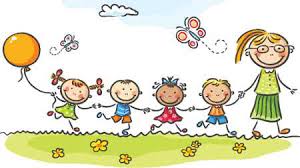                  Naša MŠ a moji  kamaráti                 Naša MŠ a moji  kamaráti                 Naša MŠ a moji  kamaráti                 Tajomstvo hračiek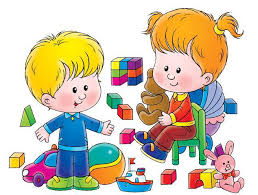                  Tajomstvo hračiek                         Moja rodina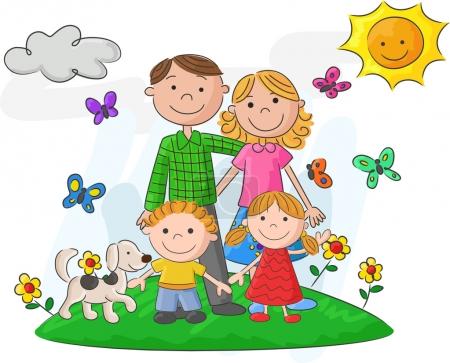                          Moja rodina                         Moja rodina                         Moja rodina Moje bydlisko – miesto, kde bývam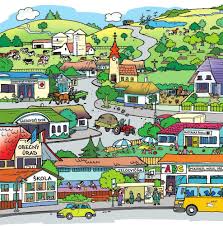  Moje bydlisko – miesto, kde bývam                       OBSAHOVÝ  CELOK :  FAREBNÁ JESEŇ                       OBSAHOVÝ  CELOK :  FAREBNÁ JESEŇ                       OBSAHOVÝ  CELOK :  FAREBNÁ JESEŇ                       OBSAHOVÝ  CELOK :  FAREBNÁ JESEŇ                       OBSAHOVÝ  CELOK :  FAREBNÁ JESEŇ                       OBSAHOVÝ  CELOK :  FAREBNÁ JESEŇ          Zber ovocia a zeleniny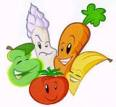           Zber ovocia a zeleninyTajomstvo lesa- stromy a kríky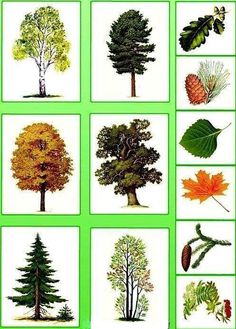 Tajomstvo lesa- stromy a kríkyTajomstvo lesa- stromy a kríky               Zvieratká z lesa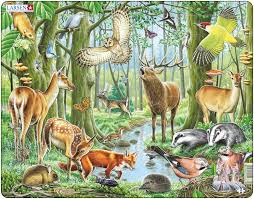 Počasie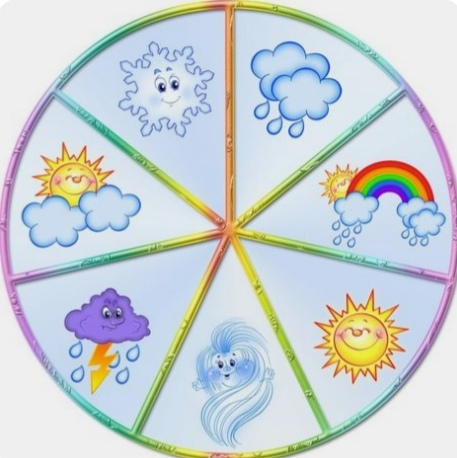 PočasiePočasieFarby a tvary okolo nás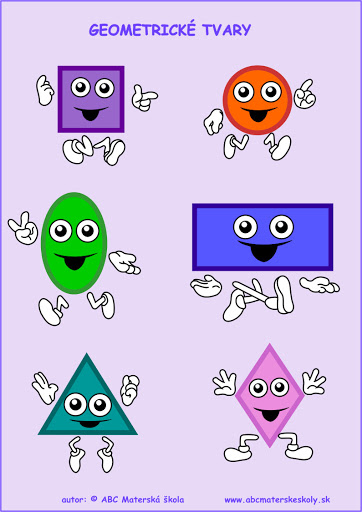 Farby a tvary okolo násFarby a tvary okolo nás                           OBSAHOVÝ CELOK:  ŽIJEME ZDRAVO                           OBSAHOVÝ CELOK:  ŽIJEME ZDRAVO                           OBSAHOVÝ CELOK:  ŽIJEME ZDRAVO                           OBSAHOVÝ CELOK:  ŽIJEME ZDRAVO                           OBSAHOVÝ CELOK:  ŽIJEME ZDRAVO                           OBSAHOVÝ CELOK:  ŽIJEME ZDRAVOĽudské telo, zmysly,starostlivosť o zdravie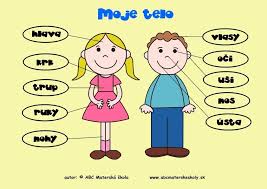 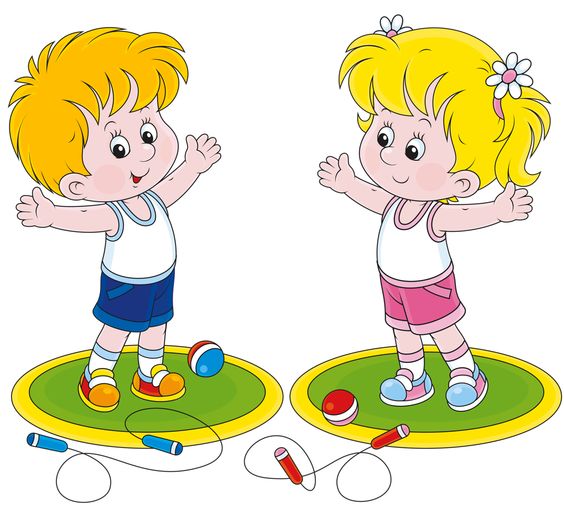 Ľudské telo, zmysly,starostlivosť o zdravieĽudské telo, zmysly,starostlivosť o zdraviePotraviny a stravovanie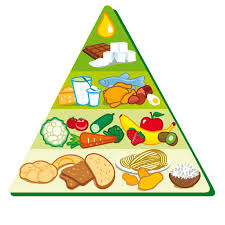 Potraviny a stravovaniePotraviny a stravovaniePracovné profesie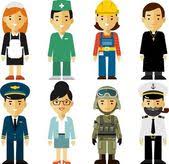 Pracovné profesiePracovné profesieBezpečnosť na ceste- doprava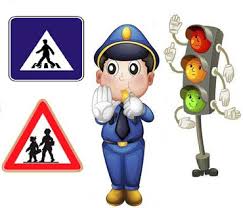 Bezpečnosť na ceste- dopravaBezpečnosť na ceste- dopravaOBSAHOVÝ CELOK: RADOSTI ZIMYOBSAHOVÝ CELOK: RADOSTI ZIMYOBSAHOVÝ CELOK: RADOSTI ZIMYOBSAHOVÝ CELOK: RADOSTI ZIMYOBSAHOVÝ CELOK: RADOSTI ZIMYOBSAHOVÝ CELOK: RADOSTI ZIMYStrýčko Mikuláš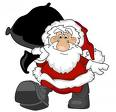 Tešíme sa na Vianoce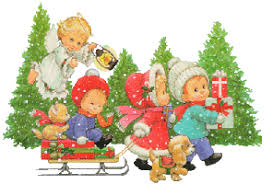 Tešíme sa na VianoceTešíme sa na Vianoce                                                           Čarovné Vianoce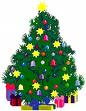                                                            Čarovné Vianoce                                                           Čarovné Vianoce                                                           Čarovné Vianoce                                                           Čarovné Vianoce                                                           Čarovné Vianoce                         OBSAHOVÝ CELOK  : PANI ZIMA                         OBSAHOVÝ CELOK  : PANI ZIMA   Starostlivosť o zvieratká a vtáky v zime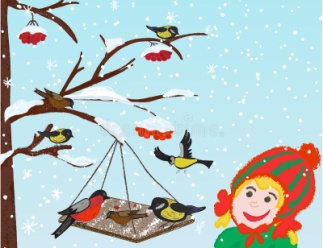 Časové vzťahy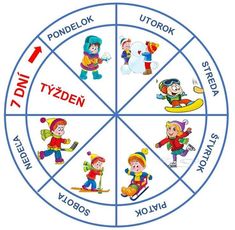 Mráz a tajomstvo snehovej vločky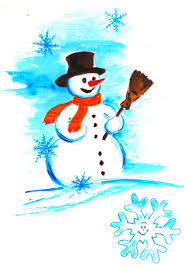 Zimné športy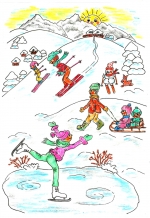                          OBSAHOVÝ CELOK: ČAROVNÁ ZIMA                          OBSAHOVÝ CELOK: ČAROVNÁ ZIMA                Živá a neživá príroda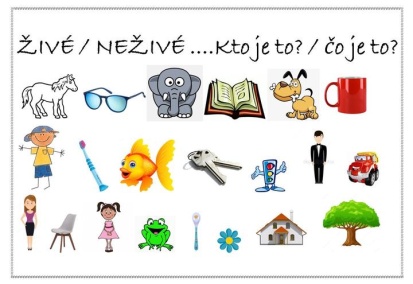     Fašiangy – ľudové zvyky, karneval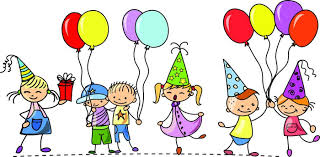            Predmety a ich vlastnosti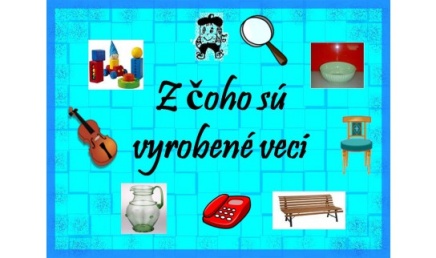               Športujeme hravo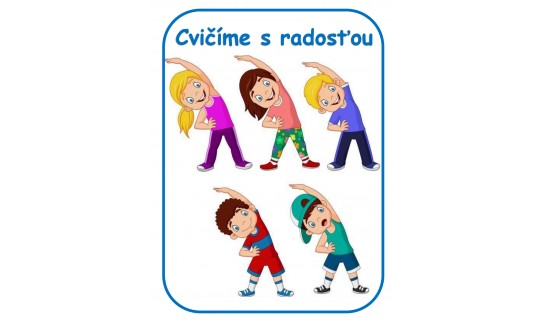       OBSAHOVÝ CELOK: Z ROZPRÁVKY DO ROZPRÁVKY      OBSAHOVÝ CELOK: Z ROZPRÁVKY DO ROZPRÁVKY                  Kniha, priateľ človeka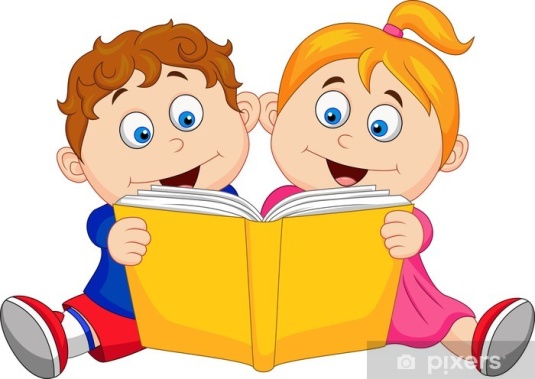         Poznávame rozprávky a bájky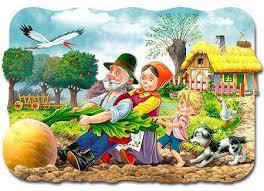 Jar už klope na dvere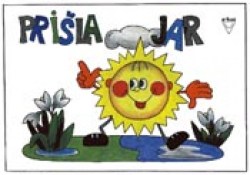      Sviatky jari- Veľká noc a jej zvyky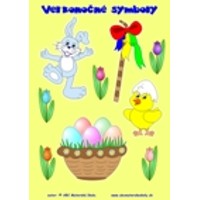                      OBSAHOVÝ CELOK: CHRÁNIME PRÍRODU                     OBSAHOVÝ CELOK: CHRÁNIME PRÍRODU                  Zvieratá a ich mláďatá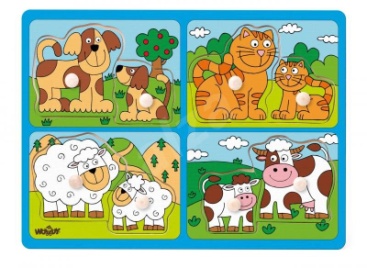 Kvitnú kvety- záhradné a lúčne kvety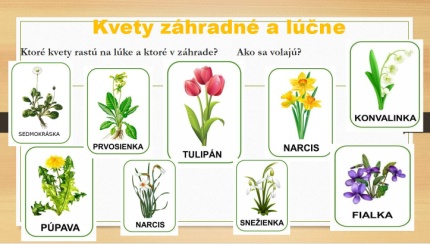                            Chránime les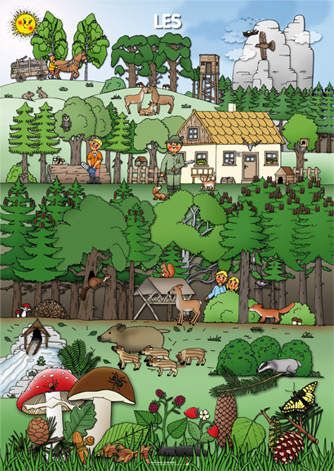      Vesmír – slnko, mesiac hviezdy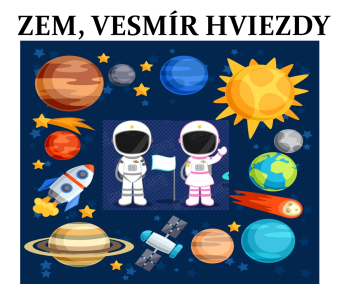                      OBSAHOVÝ CELOK : VYKUKLO SLNIEČKO                     OBSAHOVÝ CELOK : VYKUKLO SLNIEČKO                     OBSAHOVÝ CELOK : VYKUKLO SLNIEČKO                     OBSAHOVÝ CELOK : VYKUKLO SLNIEČKO                  Mamička má sviatok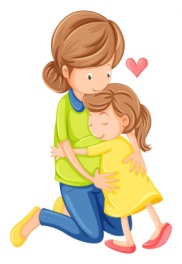                   Mamička má sviatok                   Krásy nášho mesta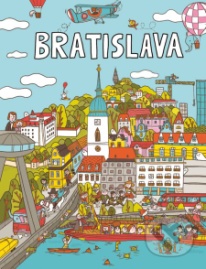                    Krásy nášho mesta             Doprava v našom meste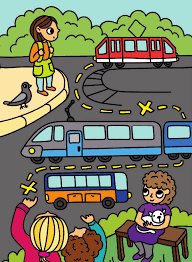              Doprava v našom meste            Rozmanitosť prírody – hmyz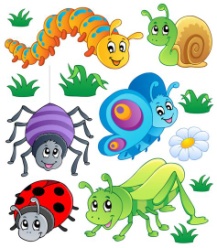             Rozmanitosť prírody – hmyzOBSAHOVÝ CELOK : VESELÉ LETOOBSAHOVÝ CELOK : VESELÉ LETOOBSAHOVÝ CELOK : VESELÉ LETOOBSAHOVÝ CELOK : VESELÉ LETODeň detí celého sveta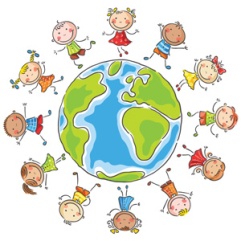 Deň detí celého svetaExotické zvieratá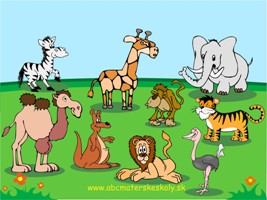 Exotické zvieratáŽivot pri vode a vo vode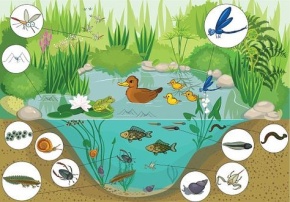 Tešíme sa na leto –  letné športy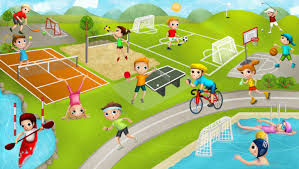 Tešíme sa na leto –  letné športyTešíme sa na prázdniny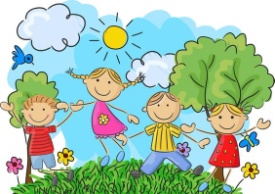 Odporúčané návrhy stratégiíOdporúčané návrhy stratégií- ranný kruh 
- námetové hry - pohybové, zdravotné a relaxačné cvičenia 
- grafomotorické hry a cvičenia 
- výtvarné činnosti a pracovné činnosti - hudobné hry a činnosti 
- vychádzky a pozorovanie okolia 
- matematické a logické hry 
- problémové úlohy 
- brainstorming (burza nápadov) 
- konštruktívne hry 
- plánovanie činnosti deťmi 
- prezeranie kníh a encyklopédií, počúvanie rozprávok a príbehov s porozumením 
- hry zamerané na citlivosť sluchu a sluchovú diferenciáciu - zmyslové hry (hmatové, chuťové, čuchové...) - komunikačné kruhy, diskusné siete
- spoločné čítanie, tvorba príbehu 
- výstava detských prác na tému 
- dramatizácia 
- maľované čítanie 
- artikulačné, rečové, sluchové a rytmické hry so slovami 
- tvorivá dramatika 
- priame pozorovanie 
- demonštrovanie učiteľkou 
- sledovanie a komentovanie videa 
- bádateľské aktivity, pokusy, experimentovanie 
- pojmové mapovanie 
- činnosti s digitálnou technikou a technológiamiUčebné zdroje a pomôckyUčebné zdroje a pomôcky- interiér a exteriér materskej školy 
- širšie okolie materskej školy 
- rekvizity, bábky, maňušky 
- detské pracovné náradie 
- obrazový materiál 
- výzdobový materiál 
- fotografie rodinných príslušníkov - stavebnice, kocky, hračky... 
- dopravné značky, semafór, dopravné prostriedky... 
- digitálna technika - prírodný materiál 
– gaštany, tekvice, šípky,listy zo stromov... - reálne plody a makety ovocia, zeleniny - kolobeţky, odráţadlá, trojkolky... 
- pracovné zošity 
- encyklopédie a náučné knihy - prírodopisné filmy 
- tematicky zameraná literatúra pre deti - odborno-metodická literatúra pre učiteľkyMetódy a prostriedky hodnoteniaMetódy a prostriedky hodnotenia- adaptačné hárky 
- vstupné diagnostiky 
- pracovné zošity 
- pracovné listy 
- analýza produkov detských výtvarných a pracovných činností - záznamové hárky 
- portfóliá 
- kazuistiky 
- pozorovanie činností detí - rozhovor s deťmiMetódy predprimárneho vzdelávaniaMetódy predprimárneho vzdelávania-metódy názorno-demonštratívne ( pozorovanie predmetov a javov, ukazovanie a popis predmetov, predvádzanie činností;)
-metódy manipulačné, konštruktívne  ( montážne a demontážne činnosti, manipulovanie s predmetmi, skladanie a rozkladanie, analýza, systéza ),
-metódy aplikačné,  
-metódy vedúce k objavovaniu javov, vzťahov, súvislostí,
- metóda hry,
- metóda opakovania,
- metóda motivačná, 
- práca s knihou
- riešenie problémovej situácie
-metódy laboratórne, bádateľské a výskumné 
( experiment, pokusy, priame pozorovanie, samostatné uvažovanie, meranie, váženie, používanie nástrojov a prístrojov ),
-metódy grafickej  a výtvarnej činností,-metódy slovné ( rozprávanie, vysvetľovanie, opis, výklad, rozhovor, dialóg, brainstorming, práca s knihou obrazovým a ilustračným materiálom )
-metódy zážitkového učenia, priameho pozorovania javov,
-metódy inscenačné ( hry, dramatizácie ), metódy praktickej činnosti ( práca s papierom, textilom, drevom, ),
- metódy praktických pestovateľských a chovateľských prác ( inštruktáž, kombinovaná metóda, vrátane vysvetľovania, predvádzania a vlastného nácviku činností )  
Metódy predprimárneho vzdelávaniaMetódy predprimárneho vzdelávania-metódy názorno-demonštratívne ( pozorovanie predmetov a javov, ukazovanie a popis predmetov, predvádzanie činností;)
-metódy manipulačné, konštruktívne  ( montážne a demontážne činnosti, manipulovanie s predmetmi, skladanie a rozkladanie, analýza, systéza ),
-metódy aplikačné,  
-metódy vedúce k objavovaniu javov, vzťahov, súvislostí,
- metóda hry,
- riešenie problémovej situácie
-metódy laboratórne, bádateľské a výskumné 
( experiment, pokusy, priame pozorovanie, samostatné uvažovanie, meranie, váženie, používanie nástrojov a prístrojov ),
-metódy grafickej  a výtvarnej činností,-metódy slovné ( rozprávanie, vysvetľovanie, opis, výklad, rozhovor, dialóg, brainstorming, práca s knihou obrazovým a ilustračným materiálom )
-metódy zážitkového učenia, priameho pozorovania javov,
-metódy inscenačné ( hry, dramatizácie ), metódy praktickej činnosti ( práca s papierom, textilom, drevom, ),
- metódy praktických pestovateľských a chovateľských prác ( inštruktáž, kombinovaná metóda, vrátane vysvetľovania, predvádzania a vlastného nácviku činností )  
- metóda opakovania,
- metóda motivačná, 
- práca s knihouOdporúčané návrhy stratégiíOdporúčané návrhy stratégií- ranný kruh 
- námetové hry 
- pohybové, zdravotné a relaxačné cvičenia 
- grafomotorické hry a cvičenia 
- výtvarné činnosti a pracovné činnosti - hudobné hry a činnosti 
- vychádzky a pozorovanie okolia 
- matematické a logické hry 
- problémové úlohy 
- brainstorming (burza nápadov) 
- konštruktívne hry 
- plánovanie činnosti deťmi 
- prezeranie kníh a encyklopédií, počúvanie rozprávok a príbehov s porozumením 
- hry zamerané na citlivosť sluchu a sluchovú diferenciáciu - zmyslové hry (hmatové, chuťové, čuchové...) 
- maľovanie, kreslenie 
- priraďovanie predmetov
- triedenie- komunikačné kruhy, diskusné siete
- spoločné čítanie, tvorba príbehu 
- výstava detských prác na tému 
- dramatizácia 
- maľované čítanie 
- artikulačné, rečové, sluchové a rytmické hry so slovami 
- tvorivá dramatika 
- priame pozorovanie 
- demonštrovanie učiteľkou 
- sledovanie a komentovanie videa 
- bádateľské aktivity, pokusy, experimentovanie 
- pojmové mapovanie 
- činnosti s digitálnou technikou a technológiami
- ekologicky motivované aktivity
-Vychádzky do blízkeho okolia
- spievanie
-edukačné aktivity Učebné zdroje a pomôckyUčebné zdroje a pomôcky- interiér a exteriér materskej školy 
- širšie okolie materskej školy 
- rekvizity, bábky, maňušky 
- detské pracovné náradie 
- obrazový materiál 
- výzdobový materiál 
- stavebnice, kocky, hračky... 
- farebné papiere, lepidlá/ výtvarný materiál 
- digitálna technika - prírodný materiál 
– gaštany, tekvice, šípky,listy zo stromov... - reálne plody a makety ovocia, zeleniny - kolobežky, odrážadlá, trojkolky... 
- pracovné zošity 
- encyklopédie a náučné knihy - prírodopisné filmy 
- tematicky zameraná literatúra pre deti 
- odborno-metodická literatúra pre učiteľkyMetódy a prostriedky hodnoteniaMetódy a prostriedky hodnotenia- adaptačné hárky 
- vstupné diagnostiky 
- pracovné zošity 
- pracovné listy 
- analýza produkov detských výtvarných a pracovných činností - záznamové hárky 
- portfóliá 
- kazuistiky 
- pozorovanie činností detí - rozhovor s deťmiOdporúčané návrhy stratégiíOdporúčané návrhy stratégií- ranný kruh 
- námetové hry 
- pohybové, zdravotné a relaxačné cvičenia 
- grafomotorické hry a cvičenia 
- výtvarné činnosti a pracovné činnosti - hudobné hry a činnosti 
- vychádzky a pozorovanie okolia 
- matematické a logické hry 
- problémové úlohy 
- brainstorming (burza nápadov) 
- konštruktívne hry 
- plánovanie činnosti deťmi 
- prezeranie kníh a encyklopédií, počúvanie rozprávok a príbehov s porozumením 
- hry zamerané na citlivosť sluchu a sluchovú diferenciáciu - zmyslové hry (hmatové, chuťové, čuchové...) 
- maľovanie, kreslenie 
- priraďovanie predmetov
- triedenie- komunikačné kruhy, diskusné siete
- spoločné čítanie, tvorba príbehu 
- výstava detských prác na tému 
- dramatizácia 
- maľované čítanie 
- artikulačné, rečové, sluchové a rytmické hry so slovami 
- tvorivá dramatika 
- priame pozorovanie 
- demonštrovanie učiteľkou 
- sledovanie a komentovanie videa 
- bádateľské aktivity, pokusy, experimentovanie 
- pojmové mapovanie 
- činnosti s digitálnou technikou a technológiami
- ekologicky motivované aktivity
-Vychádzky do blízkeho okolia
- spievanie
-edukačné aktivity 
- Halloween partyUčebné zdroje a pomôckyUčebné zdroje a pomôcky- interiér a exteriér materskej školy 
- širšie okolie materskej školy 
- rekvizity, bábky, maňušky 
- detské pracovné náradie 
- obrazový materiál 
- výzdobový materiál 
- stavebnice, kocky, hračky... 
- farebné papiere, lepidlá/ výtvarný materiál 
- digitálna technika - prírodný materiál 
– gaštany, tekvice, šípky,listy zo stromov... - reálne plody a makety ovocia, zeleniny - kolobežky, odrážadlá, trojkolky... 
- pracovné zošity 
- encyklopédie a náučné knihy - prírodopisné filmy 
- tematicky zameraná literatúra pre deti 
- odborno-metodická literatúra pre učiteľkyMetódy a prostriedky hodnoteniaMetódy a prostriedky hodnotenia- adaptačné hárky 
- vstupné diagnostiky 
- pracovné zošity 
- pracovné listy 
- analýza produkov detských výtvarných a pracovných činností 
-  metódy zážitkového učenia, priameho pozorovania javov- záznamové hárky 
- portfóliá 
- kazuistiky 
- pozorovanie činností detí - rozhovor s deťmi
-  metódy laboratórne, bádateľské a výskumné
- práca s knihou
- riešenie problémovej situácieMetódy predprimárneho vzdelávaniaMetódy predprimárneho vzdelávania-metódy názorno-demonštratívne ( pozorovanie predmetov a javov, ukazovanie a popis predmetov, predvádzanie činností;)
-metódy manipulačné, konštruktívne  ( montážne a demontážne činnosti, manipulovanie s predmetmi, skladanie a rozkladanie, analýza, systéza ),
-metódy aplikačné,  
-metódy vedúce k objavovaniu javov, vzťahov, súvislostí,
- metóda hry,
- riešenie problémovej situácie
-metódy laboratórne, bádateľské a výskumné 
( experiment, pokusy, priame pozorovanie, samostatné uvažovanie, meranie, váženie, používanie nástrojov a prístrojov ),
-metódy grafickej  a výtvarnej činností,-metódy slovné ( rozprávanie, vysvetľovanie, opis, výklad, rozhovor, dialóg, brainstorming, práca s knihou obrazovým a ilustračným materiálom )
-metódy zážitkového učenia, priameho pozorovania javov,
-metódy inscenačné ( hry, dramatizácie ), metódy praktickej činnosti ( práca s papierom, textilom, drevom, ),
- metódy praktických pestovateľských a chovateľských prác ( inštruktáž, kombinovaná metóda, vrátane vysvetľovania, predvádzania a vlastného nácviku činností )  
- metóda opakovania,
- metóda motivačná, 
- práca s knihouOdporúčané návrhy stratégiíOdporúčané návrhy stratégií- ranný kruh 
- námetové hry 
- pohybové, zdravotné a relaxačné cvičenia 
- grafomotorické hry a cvičenia 
- výtvarné činnosti a pracovné činnosti - hudobné hry a činnosti 
- vychádzky a pozorovanie okolia 
- matematické a logické hry 
- problémové úlohy 
- brainstorming (burza nápadov) 
- konštruktívne hry 
- plánovanie činnosti deťmi 
- prezeranie kníh a encyklopédií, počúvanie rozprávok a príbehov s porozumením 
- hry zamerané na citlivosť sluchu a sluchovú diferenciáciu - zmyslové hry (hmatové, chuťové, čuchové...) 
- maľovanie, kreslenie 
- priraďovanie predmetov
- triedenie
- Vianočné dielničky- komunikačné kruhy, diskusné siete
- spoločné čítanie, tvorba príbehu 
- výstava detských prác na tému 
- dramatizácia 
- maľované čítanie 
- artikulačné, rečové, sluchové a rytmické hry so slovami 
- tvorivá dramatika 
- priame pozorovanie 
- demonštrovanie učiteľkou 
- sledovanie a komentovanie videa 
- bádateľské aktivity, pokusy, experimentovanie 
- pojmové mapovanie 
- činnosti s digitálnou technikou a technológiami
- ekologicky motivované aktivity
-Vychádzky do blízkeho okolia
- spievanie
-edukačné aktivity 
- Vianočné besiedkyUčebné zdroje a pomôckyUčebné zdroje a pomôcky- interiér a exteriér materskej školy 
- širšie okolie materskej školy 
- rekvizity, bábky, maňušky 
- obrazový materiál 
- výzdobový materiál 
- stavebnice, kocky, hračky... 
- farebné papiere, lepidlá/ výtvarný materiál 
- digitálna technika - prírodný materiál 
– gaštany, tekvice, šípky,listy zo stromov... - reálne plody a makety ovocia, zeleniny - 
- pracovné zošity 
- encyklopédie a náučné knihy - prírodopisné filmy 
- tematicky zameraná literatúra pre deti 
- odborno-metodická literatúra pre učiteľkyMetódy a prostriedky hodnoteniaMetódy a prostriedky hodnotenia- adaptačné hárky 
- vstupné diagnostiky 
- pracovné zošity 
- pracovné listy 
- analýza produkov detských výtvarných a pracovných činností - záznamové hárky 
- portfóliá 
- kazuistiky 
- pozorovanie činností detí - rozhovor s deťmiMetódy predprimárneho vzdelávaniaMetódy predprimárneho vzdelávania-metódy názorno-demonštratívne ( pozorovanie predmetov a javov, ukazovanie a popis predmetov, predvádzanie činností;)
-metódy manipulačné, konštruktívne  ( montážne a demontážne činnosti, manipulovanie s predmetmi, skladanie a rozkladanie, analýza, systéza ),
-metódy aplikačné,  
-metódy vedúce k objavovaniu javov, vzťahov, súvislostí,
- metóda hry,
- riešenie problémovej situácie
-metódy laboratórne, bádateľské a výskumné 
( experiment, pokusy, priame pozorovanie, samostatné uvažovanie, meranie, váženie, používanie nástrojov a prístrojov ),
-metódy grafickej  a výtvarnej činností,-metódy slovné ( rozprávanie, vysvetľovanie, opis, výklad, rozhovor, dialóg, brainstorming, práca s knihou obrazovým a ilustračným materiálom )
-metódy zážitkového učenia, priameho pozorovania javov,
-metódy inscenačné ( hry, dramatizácie ), metódy praktickej činnosti ( práca s papierom, textilom, drevom, ),
- metódy praktických pestovateľských a chovateľských prác ( inštruktáž, kombinovaná metóda, vrátane vysvetľovania, predvádzania a vlastného nácviku činností )  
- metóda opakovania,
- metóda motivačná, 
- práca s knihouMetódy predprimárneho vzdelávaniaMetódy predprimárneho vzdelávania-metódy názorno-demonštratívne ( pozorovanie predmetov a javov, ukazovanie a popis predmetov, predvádzanie činností;)
-metódy manipulačné, konštruktívne  ( montážne a demontážne činnosti, manipulovanie s predmetmi, skladanie a rozkladanie, analýza, systéza ),
-metódy aplikačné,  
-metódy vedúce k objavovaniu javov, vzťahov, súvislostí,
- práca s knihou
- riešenie problémovej situácie
-metódy laboratórne, bádateľské a výskumné 
( experiment, pokusy, priame pozorovanie, samostatné uvažovanie, meranie, váženie, používanie nástrojov a prístrojov ),
-metódy grafickej  a výtvarnej činností,-metódy slovné ( rozprávanie, vysvetľovanie, opis, výklad, rozhovor, dialóg, brainstorming, práca s knihou obrazovým a ilustračným materiálom )
-metódy zážitkového učenia, priameho pozorovania javov,
-metódy inscenačné ( hry, dramatizácie ), metódy praktickej činnosti ( práca s papierom, textilom, drevom, ),
- metódy praktických pestovateľských a chovateľských prác ( inštruktáž, kombinovaná metóda, vrátane vysvetľovania, predvádzania a vlastného nácviku činností )  
- metóda hry,
- metóda opakovania,
- metóda motivačná,Odporúčané návrhy stratégiíOdporúčané návrhy stratégií- ranný kruh 
- námetové hry 
- pohybové, zdravotné a relaxačné cvičenia 
- grafomotorické hry a cvičenia 
- výtvarné činnosti a pracovné činnosti - hudobné hry a činnosti 
- vychádzky a pozorovanie okolia 
- matematické a logické hry 
- problémové úlohy 
- brainstorming (burza nápadov) 
- konštruktívne hry 
- plánovanie činnosti deťmi 
- prezeranie kníh a encyklopédií, počúvanie rozprávok a príbehov s porozumením 
- hry zamerané na citlivosť sluchu a sluchovú diferenciáciu - zmyslové hry (hmatové, chuťové, čuchové...) 
- maľovanie, kreslenie 
- priraďovanie predmetov
- triedenie- komunikačné kruhy, diskusné siete
- spoločné čítanie, tvorba príbehu 
- výstava detských prác na tému 
- dramatizácia 
- maľované čítanie 
- artikulačné, rečové, sluchové a rytmické hry so slovami 
- tvorivá dramatika 
- priame pozorovanie 
- demonštrovanie učiteľkou 
- sledovanie a komentovanie videa 
- bádateľské aktivity, pokusy, experimentovanie 
- pojmové mapovanie 
- činnosti s digitálnou technikou a technológiami
- ekologicky motivované aktivity
-Vychádzky do blízkeho okolia
- spievanie
-edukačné aktivity Učebné zdroje a pomôckyUčebné zdroje a pomôcky- interiér a exteriér materskej školy 
- širšie okolie materskej školy 
- rekvizity, bábky, maňušky 
- detské pracovné náradie 
- obrazový materiál 
- výzdobový materiál 
- stavebnice, kocky, hračky... 
- farebné papiere, lepidlá/ výtvarný materiál 
- digitálna technika - prírodný materiál 
– gaštany, tekvice, šípky,listy zo stromov... - reálne plody a makety ovocia, zeleniny - kolobežky, odrážadlá, trojkolky... 
- pracovné zošity 
- encyklopédie a náučné knihy - prírodopisné filmy 
- tematicky zameraná literatúra pre deti 
- odborno-metodická literatúra pre učiteľkyMetódy a prostriedky hodnoteniaMetódy a prostriedky hodnotenia- adaptačné hárky 
- vstupné diagnostiky 
- pracovné zošity 
- pracovné listy 
- analýza produkov detských výtvarných a pracovných činností - záznamové hárky 
- portfóliá 
- kazuistiky 
- pozorovanie činností detí - rozhovor s deťmiOdporúčané návrhy stratégiíOdporúčané návrhy stratégií- ranný kruh 
- námetové hry 
- pohybové, zdravotné a relaxačné cvičenia 
- grafomotorické hry a cvičenia 
- výtvarné činnosti a pracovné činnosti - hudobné hry a činnosti 
- vychádzky a pozorovanie okolia 
- matematické a logické hry 
- problémové úlohy 
- brainstorming (burza nápadov) 
- konštruktívne hry 
- plánovanie činnosti deťmi 
- prezeranie kníh a encyklopédií, počúvanie rozprávok a príbehov s porozumením 
- hry zamerané na citlivosť sluchu a sluchovú diferenciáciu - zmyslové hry (hmatové, chuťové, čuchové...) 
- maľovanie, kreslenie 
- priraďovanie predmetov
- triedenie- komunikačné kruhy, diskusné siete
- spoločné čítanie, tvorba príbehu 
- výstava detských prác na tému 
- dramatizácia 
- maľované čítanie 
- artikulačné, rečové, sluchové a rytmické hry so slovami 
- tvorivá dramatika 
- priame pozorovanie 
- demonštrovanie učiteľkou 
- sledovanie a komentovanie videa 
- bádateľské aktivity, pokusy, experimentovanie 
- pojmové mapovanie 
- činnosti s digitálnou technikou a technológiami
- ekologicky motivované aktivity
-Vychádzky do blízkeho okolia
- spievanie
-edukačné aktivity 
- Fašiangy TuríceUčebné zdroje a pomôckyUčebné zdroje a pomôcky- interiér a exteriér materskej školy 
- širšie okolie materskej školy 
- rekvizity, bábky, maňušky 
- detské pracovné náradie 
- obrazový materiál 
- výzdobový materiál 
- stavebnice, kocky, hračky... 
- farebné papiere, lepidlá/ výtvarný materiál 
- digitálna technika - prírodný materiál 
– gaštany, tekvice, šípky,listy zo stromov... - reálne plody a makety ovocia, zeleniny - kolobežky, odrážadlá, trojkolky... 
- pracovné zošity 
- encyklopédie a náučné knihy - prírodopisné filmy 
- tematicky zameraná literatúra pre deti 
- odborno-metodická literatúra pre učiteľkyMetódy a prostriedky hodnoteniaMetódy a prostriedky hodnotenia- adaptačné hárky 
- vstupné diagnostiky 
- pracovné zošity 
- pracovné listy 
- analýza produkov detských výtvarných a pracovných činností - záznamové hárky 
- portfóliá 
- kazuistiky 
- pozorovanie činností detí - rozhovor s deťmiMetódy predprimárneho vzdelávaniaMetódy predprimárneho vzdelávania-metódy názorno-demonštratívne ( pozorovanie predmetov a javov, ukazovanie a popis predmetov, predvádzanie činností;)
-metódy manipulačné, konštruktívne  ( montážne a demontážne činnosti, manipulovanie s predmetmi, skladanie a rozkladanie, analýza, systéza ),
-metódy aplikačné,  
-metódy vedúce k objavovaniu javov, vzťahov, súvislostí,
- práca s knihou
- riešenie problémovej situácie
-metódy laboratórne, bádateľské a výskumné 
( experiment, pokusy, priame pozorovanie, samostatné uvažovanie, meranie, váženie, používanie nástrojov a prístrojov ),
-metódy grafickej  a výtvarnej činností,-metódy slovné ( rozprávanie, vysvetľovanie, opis, výklad, rozhovor, dialóg, brainstorming, práca s knihou obrazovým a ilustračným materiálom )
-metódy zážitkového učenia, priameho pozorovania javov,
-metódy inscenačné ( hry, dramatizácie ), metódy praktickej činnosti ( práca s papierom, textilom, drevom, ),
- metódy praktických pestovateľských a chovateľských prác ( inštruktáž, kombinovaná metóda, vrátane vysvetľovania, predvádzania a vlastného nácviku činností )  
- metóda hry,
- metóda opakovania,
- metóda motivačná,Odporúčané návrhy stratégiíOdporúčané návrhy stratégií- ranný kruh 
- námetové hry 
- pohybové, zdravotné a relaxačné cvičenia 
- grafomotorické hry a cvičenia 
- výtvarné činnosti a pracovné činnosti - hudobné hry a činnosti 
- vychádzky a pozorovanie okolia 
- matematické a logické hry 
- problémové úlohy 
- brainstorming (burza nápadov) 
- konštruktívne hry 
- plánovanie činnosti deťmi 
- prezeranie kníh a encyklopédií, počúvanie rozprávok a príbehov s porozumením 
- hry zamerané na citlivosť sluchu a sluchovú diferenciáciu - zmyslové hry (hmatové, chuťové, čuchové...) 
- maľovanie, kreslenie 
- priraďovanie predmetov
- triedenie- komunikačné kruhy, diskusné siete
- spoločné čítanie, tvorba príbehu 
- výstava detských prác na tému 
- dramatizácia 
- maľované čítanie 
- artikulačné, rečové, sluchové a rytmické hry so slovami 
- tvorivá dramatika 
- priame pozorovanie 
- demonštrovanie učiteľkou 
- sledovanie a komentovanie videa 
- bádateľské aktivity, pokusy, experimentovanie 
- pojmové mapovanie 
- činnosti s digitálnou technikou a technológiami
- ekologicky motivované aktivity
-Vychádzky do blízkeho okolia
- spievanie
-edukačné aktivity Učebné zdroje a pomôckyUčebné zdroje a pomôcky- interiér a exteriér materskej školy 
- širšie okolie materskej školy 
- rekvizity, bábky, maňušky 
- detské pracovné náradie 
- obrazový materiál 
- výzdobový materiál 
- stavebnice, kocky, hračky... 
- farebné papiere, lepidlá/ výtvarný materiál 
- digitálna technika - prírodný materiál 
– gaštany, tekvice, šípky,listy zo stromov... - reálne plody a makety ovocia, zeleniny - kolobežky, odrážadlá, trojkolky... 
- pracovné zošity 
- encyklopédie a náučné knihy - prírodopisné filmy 
- tematicky zameraná literatúra pre deti 
- odborno-metodická literatúra pre učiteľkyMetódy a prostriedky hodnoteniaMetódy a prostriedky hodnotenia- adaptačné hárky 
- vstupné diagnostiky 
- pracovné zošity 
- pracovné listy 
- analýza produkov detských výtvarných a pracovných činností - záznamové hárky 
- portfóliá 
- kazuistiky 
- pozorovanie činností detí - rozhovor s deťmi		Metódy predprimárneho vzdelávania		Metódy predprimárneho vzdelávania-metódy názorno-demonštratívne ( pozorovanie predmetov a javov, ukazovanie a popis predmetov, predvádzanie činností;)
-metódy manipulačné, konštruktívne  ( montážne a demontážne činnosti, manipulovanie s predmetmi, skladanie a rozkladanie, analýza, systéza ),
-metódy aplikačné,  
-metódy vedúce k objavovaniu javov, vzťahov, súvislostí,
- práca s knihou
- riešenie problémovej situácie
-metódy laboratórne, bádateľské a výskumné 
( experiment, pokusy, priame pozorovanie, samostatné uvažovanie, meranie, váženie, používanie nástrojov a prístrojov ),
-metódy grafickej  a výtvarnej činností,-metódy slovné ( rozprávanie, vysvetľovanie, opis, výklad, rozhovor, dialóg, brainstorming, práca s knihou obrazovým a ilustračným materiálom )
-metódy zážitkového učenia, priameho pozorovania javov,
-metódy inscenačné ( hry, dramatizácie ), metódy praktickej činnosti ( práca s papierom, textilom, drevom, ),
- metódy praktických pestovateľských a chovateľských prác ( inštruktáž, kombinovaná metóda, vrátane vysvetľovania, predvádzania a vlastného nácviku činností )  
- metóda hry,
- metóda opakovania,
- metóda motivačná,Odporúčané návrhy stratégiíOdporúčané návrhy stratégiíOdporúčané návrhy stratégií- ranný kruh 
- námetové hry 
- pohybové, zdravotné a relaxačné cvičenia 
- grafomotorické hry a cvičenia 
- výtvarné činnosti a pracovné činnosti - hudobné hry a činnosti 
- vychádzky a pozorovanie okolia 
- matematické a logické hry 
- problémové úlohy 
- brainstorming (burza nápadov) 
- konštruktívne hry 
- plánovanie činnosti deťmi 
- prezeranie kníh a encyklopédií, počúvanie rozprávok a príbehov s porozumením 
- hry zamerané na citlivosť sluchu a sluchovú diferenciáciu - zmyslové hry (hmatové, chuťové, čuchové...) 
- maľovanie, kreslenie 
- priraďovanie predmetov
- triedenie
- Veľkonočné dielničky- komunikačné kruhy, diskusné siete
- spoločné čítanie, tvorba príbehu 
- výstava detských prác na tému 
- dramatizácia 
- maľované čítanie 
- artikulačné, rečové, sluchové a rytmické hry so slovami 
- tvorivá dramatika 
- priame pozorovanie 
- demonštrovanie učiteľkou 
- sledovanie a komentovanie videa 
- bádateľské aktivity, pokusy, experimentovanie 
- pojmové mapovanie 
- činnosti s digitálnou technikou a technológiami
- ekologicky motivované aktivity
-Vychádzky do blízkeho okolia
- spievanie
-edukačné aktivity - komunikačné kruhy, diskusné siete
- spoločné čítanie, tvorba príbehu 
- výstava detských prác na tému 
- dramatizácia 
- maľované čítanie 
- artikulačné, rečové, sluchové a rytmické hry so slovami 
- tvorivá dramatika 
- priame pozorovanie 
- demonštrovanie učiteľkou 
- sledovanie a komentovanie videa 
- bádateľské aktivity, pokusy, experimentovanie 
- pojmové mapovanie 
- činnosti s digitálnou technikou a technológiami
- ekologicky motivované aktivity
-Vychádzky do blízkeho okolia
- spievanie
-edukačné aktivity Učebné zdroje a pomôckyUčebné zdroje a pomôckyUčebné zdroje a pomôcky- interiér a exteriér materskej školy 
- širšie okolie materskej školy 
- rekvizity, bábky, maňušky 
- detské pracovné náradie 
- obrazový materiál 
- výzdobový materiál 
- stavebnice, kocky, hračky... 
- farebné papiere, lepidlá/ výtvarný materiál 
- digitálna technika - prírodný materiál 
– gaštany, tekvice, šípky,listy zo stromov... - reálne plody a makety ovocia, zeleniny - kolobežky, odrážadlá, trojkolky... 
- pracovné zošity 
- encyklopédie a náučné knihy - prírodopisné filmy 
- tematicky zameraná literatúra pre deti 
- odborno-metodická literatúra pre učiteľky- prírodný materiál 
– gaštany, tekvice, šípky,listy zo stromov... - reálne plody a makety ovocia, zeleniny - kolobežky, odrážadlá, trojkolky... 
- pracovné zošity 
- encyklopédie a náučné knihy - prírodopisné filmy 
- tematicky zameraná literatúra pre deti 
- odborno-metodická literatúra pre učiteľkyMetódy a prostriedky hodnoteniaMetódy a prostriedky hodnoteniaMetódy a prostriedky hodnotenia- adaptačné hárky 
- vstupné diagnostiky 
- pracovné zošity 
- pracovné listy 
- analýza produkov detských výtvarných a pracovných činností - záznamové hárky 
- portfóliá 
- kazuistiky 
- pozorovanie činností detí - rozhovor s deťmi- záznamové hárky 
- portfóliá 
- kazuistiky 
- pozorovanie činností detí - rozhovor s deťmi		Metódy predprimárneho vzdelávania		Metódy predprimárneho vzdelávania		Metódy predprimárneho vzdelávania-metódy názorno-demonštratívne ( pozorovanie predmetov a javov, ukazovanie a popis predmetov, predvádzanie činností;)
-metódy manipulačné, konštruktívne  ( montážne a demontážne činnosti, manipulovanie s predmetmi, skladanie a rozkladanie, analýza, systéza ),
-metódy aplikačné,  
-metódy vedúce k objavovaniu javov, vzťahov, súvislostí,
- práca s knihou
- riešenie problémovej situácie
-metódy laboratórne, bádateľské a výskumné 
( experiment, pokusy, priame pozorovanie, samostatné uvažovanie, meranie, váženie, používanie nástrojov a prístrojov ),
-metódy grafickej  a výtvarnej činností,-metódy názorno-demonštratívne ( pozorovanie predmetov a javov, ukazovanie a popis predmetov, predvádzanie činností;)
-metódy manipulačné, konštruktívne  ( montážne a demontážne činnosti, manipulovanie s predmetmi, skladanie a rozkladanie, analýza, systéza ),
-metódy aplikačné,  
-metódy vedúce k objavovaniu javov, vzťahov, súvislostí,
- práca s knihou
- riešenie problémovej situácie
-metódy laboratórne, bádateľské a výskumné 
( experiment, pokusy, priame pozorovanie, samostatné uvažovanie, meranie, váženie, používanie nástrojov a prístrojov ),
-metódy grafickej  a výtvarnej činností,-metódy slovné ( rozprávanie, vysvetľovanie, opis, výklad, rozhovor, dialóg, brainstorming, práca s knihou obrazovým a ilustračným materiálom )
-metódy zážitkového učenia, priameho pozorovania javov,
-metódy inscenačné ( hry, dramatizácie ), metódy praktickej činnosti ( práca s papierom, textilom, drevom, ),
- metódy praktických pestovateľských a chovateľských prác ( inštruktáž, kombinovaná metóda, vrátane vysvetľovania, predvádzania a vlastného nácviku činností )  
- metóda hry,
- metóda opakovania,
- metóda motivačná,Odporúčané návrhy stratégiíOdporúčané návrhy stratégií- ranný kruh 
- námetové hry 
- pohybové, zdravotné a relaxačné cvičenia 
- grafomotorické hry a cvičenia 
- výtvarné činnosti a pracovné činnosti - hudobné hry a činnosti 
- vychádzky a pozorovanie okolia 
- matematické a logické hry 
- problémové úlohy 
- brainstorming (burza nápadov) 
- konštruktívne hry 
- plánovanie činnosti deťmi 
- prezeranie kníh a encyklopédií, počúvanie rozprávok a príbehov s porozumením 
- hry zamerané na citlivosť sluchu a sluchovú diferenciáciu - zmyslové hry (hmatové, chuťové, čuchové...) 
- maľovanie, kreslenie 
- priraďovanie predmetov
- triedenie- komunikačné kruhy, diskusné siete
- spoločné čítanie, tvorba príbehu 
- výstava detských prác na tému 
- dramatizácia 
- maľované čítanie 
- artikulačné, rečové, sluchové a rytmické hry so slovami 
- tvorivá dramatika 
- priame pozorovanie 
- demonštrovanie učiteľkou 
- sledovanie a komentovanie videa 
- bádateľské aktivity, pokusy, experimentovanie 
- pojmové mapovanie 
- činnosti s digitálnou technikou a technológiami
- ekologicky motivované aktivity
-Vychádzky do blízkeho okolia
- spievanie
-edukačné aktivity 
- Deň Matiek Učebné zdroje a pomôckyUčebné zdroje a pomôcky- interiér a exteriér materskej školy 
- širšie okolie materskej školy 
- rekvizity, bábky, maňušky 
- detské pracovné náradie 
- obrazový materiál 
- výzdobový materiál 
- stavebnice, kocky, hračky... 
- farebné papiere, lepidlá/ výtvarný materiál 
- digitálna technika - prírodný materiál 
– gaštany, tekvice, šípky,listy zo stromov... - reálne plody a makety ovocia, zeleniny - kolobežky, odrážadlá, trojkolky... 
- pracovné zošity 
- encyklopédie a náučné knihy - prírodopisné filmy 
- tematicky zameraná literatúra pre deti 
- odborno-metodická literatúra pre učiteľkyMetódy a prostriedky hodnoteniaMetódy a prostriedky hodnotenia- adaptačné hárky 
- vstupné diagnostiky 
- pracovné zošity 
- pracovné listy 
- analýza produkov detských výtvarných a pracovných činností - záznamové hárky 
- portfóliá 
- kazuistiky 
- pozorovanie činností detí - rozhovor s deťmi		Metódy predprimárneho vzdelávania		Metódy predprimárneho vzdelávania-metódy názorno-demonštratívne ( pozorovanie predmetov a javov, ukazovanie a popis predmetov, predvádzanie činností;)
-metódy manipulačné, konštruktívne  ( montážne a demontážne činnosti, manipulovanie s predmetmi, skladanie a rozkladanie, analýza, systéza ),
-metódy aplikačné,  
-metódy vedúce k objavovaniu javov, vzťahov, súvislostí,
- práca s knihou
- riešenie problémovej situácie
-metódy laboratórne, bádateľské a výskumné 
( experiment, pokusy, priame pozorovanie, samostatné uvažovanie, meranie, váženie, používanie nástrojov a prístrojov ),
-metódy grafickej  a výtvarnej činností,-metódy slovné ( rozprávanie, vysvetľovanie, opis, výklad, rozhovor, dialóg, brainstorming, práca s knihou obrazovým a ilustračným materiálom )
-metódy zážitkového učenia, priameho pozorovania javov,
-metódy inscenačné ( hry, dramatizácie ), metódy praktickej činnosti ( práca s papierom, textilom, drevom, ),
- metódy praktických pestovateľských a chovateľských prác ( inštruktáž, kombinovaná metóda, vrátane vysvetľovania, predvádzania a vlastného nácviku činností )  
- metóda hry,
- metóda opakovania,
- metóda motivačná,Metódy predprimárneho vzdelávaniaMetódy predprimárneho vzdelávania-metódy názorno-demonštratívne ( pozorovanie predmetov a javov, ukazovanie a popis predmetov, predvádzanie činností;)
-metódy manipulačné, konštruktívne  ( montážne a demontážne činnosti, manipulovanie s predmetmi, skladanie a rozkladanie, analýza, systéza ),
-metódy aplikačné,  
-metódy vedúce k objavovaniu javov, vzťahov, súvislostí,
- metóda hry,
- metóda opakovania,
- riešenie problémovej situácie
-metódy laboratórne, bádateľské a výskumné 
( experiment, pokusy, priame pozorovanie, samostatné uvažovanie, meranie, váženie, používanie nástrojov a prístrojov ),
-metódy grafickej  a výtvarnej činností,-metódy slovné ( rozprávanie, vysvetľovanie, opis, výklad, rozhovor, dialóg, brainstorming, práca s knihou obrazovým a ilustračným materiálom )
-metódy zážitkového učenia, priameho pozorovania javov,
-metódy inscenačné ( hry, dramatizácie ), metódy praktickej činnosti ( práca s papierom, textilom, drevom, ),
- metódy praktických pestovateľských a chovateľských prác ( inštruktáž, kombinovaná metóda, vrátane vysvetľovania, predvádzania a vlastného nácviku činností )  
- metóda motivačná, 
- práca s knihouOdporúčané návrhy stratégiíOdporúčané návrhy stratégií- ranný kruh 
- námetové hry 
- pohybové, zdravotné a relaxačné cvičenia 
- grafomotorické hry a cvičenia 
- výtvarné činnosti a pracovné činnosti - hudobné hry a činnosti 
- vychádzky a pozorovanie okolia 
- matematické a logické hry 
- problémové úlohy 
- brainstorming (burza nápadov) 
- konštruktívne hry 
- plánovanie činnosti deťmi 
- prezeranie kníh a encyklopédií, počúvanie rozprávok a príbehov s porozumením 
- hry zamerané na citlivosť sluchu a sluchovú diferenciáciu - zmyslové hry (hmatové, chuťové, čuchové...) 
- maľovanie, kreslenie 
- priraďovanie predmetov
- triedenie- komunikačné kruhy, diskusné siete
- spoločné čítanie, tvorba príbehu 
- výstava detských prác na tému 
- dramatizácia 
- maľované čítanie 
- artikulačné, rečové, sluchové a rytmické hry so slovami 
- tvorivá dramatika 
- priame pozorovanie 
- demonštrovanie učiteľkou 
- sledovanie a komentovanie videa 
- bádateľské aktivity, pokusy, experimentovanie 
- pojmové mapovanie 
- činnosti s digitálnou technikou a technológiami
- ekologicky motivované aktivity
-Vychádzky do blízkeho okolia
- spievanie
-edukačné aktivity 
- Koncoročné besiedkyUčebné zdroje a pomôckyUčebné zdroje a pomôcky- interiér a exteriér materskej školy 
- širšie okolie materskej školy 
- rekvizity, bábky, maňušky 
- detské pracovné náradie 
- obrazový materiál 
- výzdobový materiál 
- stavebnice, kocky, hračky... 
- farebné papiere, lepidlá/ výtvarný materiál 
- digitálna technika - prírodný materiál 
– gaštany, tekvice, šípky,listy zo stromov... - reálne plody a makety ovocia, zeleniny - kolobežky, odrážadlá, trojkolky... 
- pracovné zošity 
- encyklopédie a náučné knihy - prírodopisné filmy 
- tematicky zameraná literatúra pre deti 
- odborno-metodická literatúra pre učiteľkyMetódy a prostriedky hodnoteniaMetódy a prostriedky hodnotenia- adaptačné hárky 
- vstupné diagnostiky 
- pracovné zošity 
- pracovné listy 
- analýza produkov detských výtvarných a pracovných činností - záznamové hárky 
- portfóliá 
- kazuistiky 
- pozorovanie činností detí - rozhovor s deťmiPlatnosťRevidovanieD  DátumZaznamenanie zmien, úprav, dodatkovPlatnosť ŠVP  od1.9.2022Revidovanie